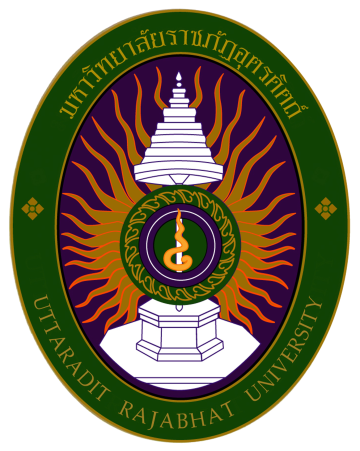 รายงานผลการดำเนินงานระดับหลักสูตร (มคอ.7)หลักสูตร........................ สาขาวิชา...................................หลักสูตรใหม่/ปรับปรุง พ.ศ...........คณะ ………………………………….มหาวิทยาลัยราชภัฏอุตรดิตถ์ประจำปีการศึกษา 2564(5 กรกฎาคม 2564 ถึง 12 มิถุนายน 2565)รายงาน ณ วันที่………………………………………..ขอรับรองว่าข้อความในรายงานผลการดำเนินงานของหลักสูตร.............................................ถูกต้องเป็นความจริงทุกประการ1.	....................................................................	ประธานหลักสูตร 2.	....................................................................	อาจารย์ผู้รับผิดชอบหลักสูตร 3.	....................................................................	อาจารย์ผู้รับผิดชอบหลักสูตร4.	....................................................................	อาจารย์ผู้รับผิดชอบหลักสูตร	5.	....................................................................	อาจารย์ผู้รับผิดชอบหลักสูตร	.....................................................................(.....................................................................)คณบดีคณะ.....................................................วันที่...............................................................คำนำ  ............................................................(..............................................................)ประธานหลักสูตร…………………………………….วันที่..............................................................สารบัญ บทสรุปผู้บริหาร	หลักสูตร........................................ สาขาวิชา.............................คณะ................................... มหาวิทยาลัยราชภัฏอุตรดิตถ์ มีผลการดำเนินงานในปีการศึกษา 2564 ได้มาตรฐานตามมาตรฐานการศึกษาระดับอุดมศึกษาแห่งชาติ และมีระดับคุณภาพอยู่ในระดับ................. (...... คะแนน) ตามเกณฑ์การประเมินคุณภาพการศึกษาระดับหลักสูตร 6 องค์ประกอบ (13 ตัวบ่งชี้) โดยมีจำนวน ..... องค์ประกอบ อยู่ในระดับดีมาก (องค์ประกอบที่ ...........) มีจำนวน ...... องค์ประกอบ อยู่ในระดับดี  (องค์ประกอบที่ ........ ) และมีจำนวน ...... องค์ประกอบ อยู่ในระดับปานกลาง (องค์ประกอบที่ ........ ) สรุปผลการประเมินตนเองตามองค์ประกอบผลการดำเนินงานตามข้อเสนอแนะของคณะกรรมการประเมินในปีการศึกษาที่ผ่านมาหมวดที่ 1 ข้อมูลทั่วไป1. รหัสหลักสูตร  		…………………………………………..2. ชื่อหลักสูตร    		……………….…………………………3. ปีที่เปิดสอน			……………….…………………………4. ปีที่ปรับปรุง (ทุกรอบ 5 ปี)	................................................5. วันที่สภามหาวิทยาลัยอนุมัติ	...............................................6. วันที่ สกอ. อนุมัติ		...............................................7. อาจารย์ผู้รับผิดชอบหลักสูตร (ตามที่เสนอใน มคอ. 2)8. อาจารย์ผู้รับผิดชอบหลักสูตร ปีการศึกษา 25649. อาจารย์ประจำหลักสูตร ปีการศึกษา 256410. อาจารย์ผู้สอน ปีการศึกษา 2564 (อาจารย์ประจำภายในมหาวิทยาลัย) 	1.  …………………………….……………….	2.   ……………………………….…………….	3.   ……………………………………...…….. 	4.   ……………………………………………..	5.  ……………………………………………11. อาจารย์ผู้สอน ปีการศึกษา 2564 (อาจารย์พิเศษภายนอกมหาวิทยาลัย) ถ้ามี 	1.  …………………………….……………….	2.   ……………………………….…………….	3.   ……………………………………...…….. 	4.   ……………………………………………..	5.  ……………………………………………12. สถานที่จัดการเรียนการสอน ………………………………การกำกับให้เป็นไปตามมาตรฐาน (องค์ประกอบที่ 1 การกำกับมาตรฐาน : ตัวบ่งชี้ 1.1 การบริหารหลักสูตรตามประกาศกระทรวงศึกษาธิการ เรื่อง เกณฑ์มาตรฐานหลักสูตรระดับปริญญาตรี พ.ศ.2558)เอกสาร1.1-1(1)………………………………………………………………………………………………………………………………………1.1-1(2)………………………………………………………………………………………………………………………………………1.1-1(3)………………………………………………………………………………………………………………………………………1.1-1(4)………………………………………………………………………………………………………………………………………1.1-1(5)………………………………………………………………………………………………………………………………………สรุปผลการประเมินตนเอง องค์ประกอบที่ 1 : การกำกับมาตรฐานตัวบ่งชี้ที่ 1.1  การบริหารหลักสูตรตามประกาศกระทรวงศึกษาธิการ เรื่อง เกณฑ์มาตรฐานหลักสูตรระดับปริญญาตรี พ.ศ.2558หมวดที่ 2 อาจารย์ องค์ประกอบที่ 4  อาจารย์ตัวบ่งชี้ที่ 4.1  	การบริหารและพัฒนาอาจารย์ผู้รับผิดชอบหลักสูตรระบบการรับและแต่งตั้งอาจารย์ผู้รับผิดชอบหลักสูตร ระบบการบริหารอาจารย์ ระบบการส่งเสริมและพัฒนาอาจารย์ข้อมูลที่ใช้ 	ปีการศึกษา ผลการดำเนินงาน  1.ระบบการรับและแต่งตั้งอาจารย์ผู้รับผิดชอบหลักสูตรเป้าหมายเชิงปริมาณ/เชิงคุณภาพ :  ………………………………………………………………………………………………………………………………..……………………………………………………………………………………………………………………………………………………………………………………………………………………………………………………………………………………………………………………ระบบและกลไก :………………………………………………………………………………………………………………………………..…………………………………………………………………………………………………………………………………………………………………………………………………………………………………………………………………………..(เอกสาร 4.1-1(1))ผลการดำเนินงานตามระบบและกลไกของปีการศึกษาปัจจุบัน :         ………………………………………………………………………………………………………………………………..……………………………………………………………………………………………………………………………………………………………………………………………………………………………………………………………………………(เอกสาร 4.1-1(2))การประเมินหรือทบทวนระบบและกลไก :………………………………………………………………………………………………………………………………..……………………………………………………………………………………………………………………………………………………………………………………………………………………………………………………………………………(เอกสาร 4.1-1(3))ปรับปรุงระบบและกลไกตามผลการประเมินหรือทบทวน :………………………………………………………………………………………………………………………………..………………………………………………………………………………………………………………………………………………………………………………………………………………………………………………………………………………(เอกสาร 4.1-(4))มีผลจากการปรับปรุงเห็นชัดเจนเป็นรูปธรรม : ………………………………………………………………………………………………………………………………..………………………………………………………………………………………………………………………………………………………………………………………………………………………………………………………………………………(เอกสาร 4.1-1(5))มีแนวทางปฏิบัติที่ดี : ………………………………………………………………………………………………………………………………..………………………………………………………………………………………………………………………………………………………………………………………………………………………………………………………………………….(เอกสาร 4.1-1(1)-(5))เอกสาร4.1-1(1)………………………………………………………………………………………………………………………………………4.1-1(2)………………………………………………………………………………………………………………………………………4.1-1(3)………………………………………………………………………………………………………………………………………4.1-1(4)………………………………………………………………………………………………………………………………………4.1-1(5)………………………………………………………………………………………………………………………………………2. ระบบการบริหารอาจารย์เป้าหมายเชิงปริมาณ/เชิงคุณภาพ :  ………………………………………………………………………………………………………………………………..……………………………………………………………………………………………………………………………………………………………………………………………………………………………………………………………………………………………………………………ระบบและกลไก :………………………………………………………………………………………………………………………………..…………………………………………………………………………………………………………………………………………………………………………………………………………………………………………………………………………..(เอกสาร 4.1-2(1))ผลการดำเนินงานตามระบบและกลไกของปีการศึกษาปัจจุบัน :         ………………………………………………………………………………………………………………………………..……………………………………………………………………………………………………………………………………………………………………………………………………………………………………………………………………………(เอกสาร 4.1-2(2))การประเมินหรือทบทวนระบบและกลไก :………………………………………………………………………………………………………………………………..……………………………………………………………………………………………………………………………………………………………………………………………………………………………………………………………………………(เอกสาร 4.1-2(3))ปรับปรุงระบบและกลไกตามผลการประเมินหรือทบทวน :………………………………………………………………………………………………………………………………..……………………………………………………………………………………………………………………………………………………………………………………………………………………………………………………………………………(เอกสาร 4.1-2(4))มีผลจากการปรับปรุงเห็นชัดเจนเป็นรูปธรรม : ………………………………………………………………………………………………………………………………..………………………………………………………………………………………………………………………………………………………………………………………………………………………………………………………………………………(เอกสาร 4.1-2(5))มีแนวทางปฏิบัติที่ดี : ………………………………………………………………………………………………………………………………..………………………………………………………………………………………………………………………………………………………………………………………………………………………………………………………………………….(เอกสารหมายเลข 4.1-2(1)-(5))เอกสาร4.1-2(1)………………………………………………………………………………………………………………………………………4.1-2(2)………………………………………………………………………………………………………………………………………4.1-2(3)………………………………………………………………………………………………………………………………………4.1-2(4)………………………………………………………………………………………………………………………………………4.1-2(5)………………………………………………………………………………………………………………………………………3. ระบบการส่งเสริมและพัฒนาอาจารย์เป้าหมายเชิงปริมาณ/เชิงคุณภาพ :  ………………………………………………………………………………………………………………………………..……………………………………………………………………………………………………………………………………………………………………………………………………………………………………………………………………………………………………………………ระบบและกลไก :………………………………………………………………………………………………………………………………..…………………………………………………………………………………………………………………………………………………………………………………………………………………………………………………………………………..(เอกสาร 4.1-3(1))ผลการดำเนินงานตามระบบและกลไกของปีการศึกษาปัจจุบัน :         ………………………………………………………………………………………………………………………………..……………………………………………………………………………………………………………………………………………………………………………………………………………………………………………………………………………(เอกสาร 4.1-3(2))การประเมินหรือทบทวนระบบและกลไก :………………………………………………………………………………………………………………………………..……………………………………………………………………………………………………………………………………………………………………………………………………………………………………………………………………………(เอกสาร 4.1-3(3))ปรับปรุงระบบและกลไกตามผลการประเมินหรือทบทวน :………………………………………………………………………………………………………………………………..……………………………………………………………………………………………………………………………………………………………………………………………………………………………………………………………………………(เอกสาร 4.1-3(4))มีผลจากการปรับปรุงเห็นชัดเจนเป็นรูปธรรม : ………………………………………………………………………………………………………………………………..………………………………………………………………………………………………………………………………………………………………………………………………………………………………………………………………………………(เอกสาร 4.1-3(5))มีแนวทางปฏิบัติที่ดี : ………………………………………………………………………………………………………………………………..………………………………………………………………………………………………………………………………………………………………………………………………………………………………………………………………………….(เอกสาร 4.1-3(1)-(5))เอกสาร4.1-3(1)………………………………………………………………………………………………………………………………………4.1-3(2)………………………………………………………………………………………………………………………………………4.1-3(3)………………………………………………………………………………………………………………………………………4.1-3(4)………………………………………………………………………………………………………………………………………4.1-3(5)………………………………………………………………………………………………………………………………………สรุปผลการประเมินตนเอง องค์ประกอบที่ 4 :  อาจารย์ผู้รับผิดชอบหลักสูตรตัวบ่งชี้ที่ 4.1  การบริหารและพัฒนาอาจารย์ผู้รับผิดชอบหลักสูตรตัวบ่งชี้ที่ 4.2  	   คุณภาพอาจารย์4.2.1 ร้อยละอาจารย์ผู้รับผิดชอบหลักสูตรที่มีคุณวุฒิปริญญาเอก4.2.2 ร้อยละอาจารย์ผู้รับผิดชอบหลักสูตรที่มีตำแหน่งทางวิชาการ4.2.3 ผลงานทางวิชาการของอาจารย์ผู้รับผิดชอบหลักสูตรข้อมูลที่ใช้ 	ปีการศึกษาและปีปฏิทินประเด็นที่ 4.2.1  ร้อยละของอาจารย์ผู้รับผิดชอบหลักสูตรที่มีคุณวุฒิปริญญาเอกสูตรการคำนวณ1. คำนวณค่าร้อยละของอาจารย์ผู้รับผิดชอบหลักสูตรที่มีวุฒิปริญญาเอก ตามสูตร2. แปลงค่าร้อยละที่คำนวณได้ในข้อ 1 เทียบกับคะแนนเต็ม 5ผลการดำเนินงานประเด็นที่ 4.2.2  ร้อยละของอาจารย์ผู้รับผิดชอบหลักสูตรที่ดํารงตําแหน่งทางวิชาการ สูตรการคำนวณ1. คำนวณค่าร้อยละของอาจารย์ผู้รับผิดชอบหลักสูตรที่ดำรงตำแหน่งทางวิชาการ ตามสูตร2. แปลงค่าร้อยละที่คำนวณได้ในข้อ 1 เทียบกับคะแนนเต็ม 5ผลการดำเนินงานประเด็นที่ 4.2.3  ผลงานทางวิชาการของอาจารย์ผู้รับผิดชอบหลักสูตรสูตรการคำนวณ1. คำนวณค่าร้อยละของผลรวมถ่วงน้ำหนักของผลงานทางวิชาการของอาจารย์ผู้รับผิดชอบหลักสูตรตามสูตร2. แปลงค่าร้อยละที่คำนวณได้ในข้อ 1 เทียบกับคะแนนเต็ม 5กำหนดระดับคุณภาพผลงานทางวิชาการ ดังนี้หมายเหตุการส่งบทความเพื่อพิจารณาคัดเลือกให้นำเสนอในการประชุมวิชาการต้องส่งเป็นฉบับสมบูรณ์ (Full Paper) และ เมื่อได้รับการตอบรับและตีพิมพ์แล้ว การตีพิมพ์ต้องตีพิมพ์เป็นฉบับสมบูรณ์ซึ่งสามารถอยู่ในรูปแบบเอกสาร หรือ
สื่อ อิเล็กทรอนิกส์ได้ผลงานทางวิชาการทั้งหมดจะต้องได้รับการเผยแพร่ตามประกาศ ก.พ.อ. เรื่อง หลักเกณฑ์และวิธีการพิจารณาแต่งตั้งบุคคลให้ดำรงตำแหน่งผู้ช่วยศาสตราจารย์ รองศาสตราจารย์ และศาสตราจารย์ พ.ศ. 2560 และที่แก้ไขเพิ่มเติมกำหนดระดับคุณภาพผลงานสร้างสรรค์ด้านสุนทรียะ ศิลปะ หรือ ผลงานสร้างสรรค์
ด้านวิทยาศาสตร์และเทคโนโลยี ดังนี้ผลงานสร้างสรรค์ทุกชิ้นต้องผ่านการพิจารณาจากคณะกรรมการที่มีองค์ประกอบไม่น้อยกว่า 3 คน โดยมีบุคคลภายนอกสถาบันร่วมพิจารณาด้วยผลการดำเนินงานเอกสารสรุปผลการประเมินตนเอง องค์ประกอบที่ 4 :  อาจารย์ผู้รับผิดชอบหลักสูตรตัวบ่งชี้ที่ 4.2  คุณภาพอาจารย์ตัวบ่งชี้ที่ 4.3  	   ผลที่เกิดกับอาจารย์ผู้รับผิดชอบหลักสูตรข้อมูลที่ใช้ 	ปีการศึกษาผลการดำเนินงานการคงอยู่ของอาจารย์ผู้รับผิดชอบหลักสูตรมีการเปลี่ยนแปลงอาจารย์ผู้รับผิดชอบหลักสูตร เนื่องจาก (ถ้ามี).................................................................…………………………………………………………………………………………………………………………………………………….…………………………………………………………………………………………………………………………………………………….ความพึงพอใจของอาจารย์ผู้รับผิดชอบหลักสูตรเอกสาร4.3-1(1) รายงานผลความพึงพอใจของอาจารย์ผู้รับผิดชอบหลักสูตร4.3-1(2)………………………………………………………………………………………………………………………………………4.3-1(3)………………………………………………………………………………………………………………………………………4.3-1(4)………………………………………………………………………………………………………………………………………4.3-1(5)………………………………………………………………………………………………………………………………………สรุปผลการประเมินตนเอง องค์ประกอบที่ 4 :  อาจารย์ผู้รับผิดชอบหลักสูตรตัวบ่งชี้ที่ 4.3 ผลที่เกิดกับอาจารย์ผู้รับผิดชอบหลักสูตรสรุปผลการประเมินตนเอง องค์ประกอบที่ 4 : อาจารย์หมวดที่ 3 นักศึกษาและบัณฑิตองค์ประกอบที่ 3 นักศึกษาตัวบ่งชี้ที่ 3.1  	การรับนักศึกษา 		- การรับนักศึกษา		- การเตรียมความพร้อมก่อนเข้าศึกษาข้อมูลที่ใช้ 	ปีการศึกษาผลการดำเนินงาน  1.การรับนักศึกษาเป้าหมายเชิงปริมาณ/เชิงคุณภาพ :  ………………………………………………………………………………………………………………………………..……………………………………………………………………………………………………………………………………………………………………………………………………………………………………………………………………………………………………………………ระบบและกลไก :………………………………………………………………………………………………………………………………..…………………………………………………………………………………………………………………………………………………………………………………………………………………………………………………………………………..(เอกสาร 3.1-1(1))ผลการดำเนินงานตามระบบและกลไกของปีการศึกษาปัจจุบัน :         ………………………………………………………………………………………………………………………………..……………………………………………………………………………………………………………………………………………………………………………………………………………………………………………………………………………(เอกสาร 3.1-1(2))การประเมินหรือทบทวนระบบและกลไก :………………………………………………………………………………………………………………………………..……………………………………………………………………………………………………………………………………………………………………………………………………………………………………………………………………………(เอกสาร 3.1-1(3))ปรับปรุงระบบและกลไกตามผลการประเมินหรือทบทวน :………………………………………………………………………………………………………………………………..……………………………………………………………………………………………………………………………………………………………………………………………………………………………………………………………………………(เอกสาร 3.1-1(4))มีผลจากการปรับปรุงเห็นชัดเจนเป็นรูปธรรม : ………………………………………………………………………………………………………………………………..………………………………………………………………………………………………………………………………………………………………………………………………………………………………………………………………………………(เอกสาร 3.1-1(5))มีแนวทางปฏิบัติที่ดี : ………………………………………………………………………………………………………………………………..………………………………………………………………………………………………………………………………………………………………………………………………………………………………………………………………………….(เอกสาร 3.1-1(1)-(5))เอกสาร3.1-1(1)………………………………………………………………………………………………………………………………………3.1-1(2)………………………………………………………………………………………………………………………………………3.1-1(3)………………………………………………………………………………………………………………………………………3.1-1(4)………………………………………………………………………………………………………………………………………3.1-1(5)………………………………………………………………………………………………………………………………………2. การเตรียมความพร้อมก่อนเข้าศึกษาเป้าหมายเชิงปริมาณ/เชิงคุณภาพ :  ………………………………………………………………………………………………………………………………..……………………………………………………………………………………………………………………………………………………………………………………………………………………………………………………………………………………………………………………ระบบและกลไก :………………………………………………………………………………………………………………………………..…………………………………………………………………………………………………………………………………………………………………………………………………………………………………………………………………………..(เอกสาร 3.1-2(1))ผลการดำเนินงานตามระบบและกลไกของปีการศึกษาปัจจุบัน :         ………………………………………………………………………………………………………………………………..……………………………………………………………………………………………………………………………………………………………………………………………………………………………………………………………………………(เอกสาร 3.1-2(2))การประเมินหรือทบทวนระบบและกลไก :………………………………………………………………………………………………………………………………..……………………………………………………………………………………………………………………………………………………………………………………………………………………………………………………………………………(เอกสาร 3.1-2(3))ปรับปรุงระบบและกลไกตามผลการประเมินหรือทบทวน :………………………………………………………………………………………………………………………………..……………………………………………………………………………………………………………………………………………………………………………………………………………………………………………………………………………(เอกสาร 3.1-2(4))มีผลจากการปรับปรุงเห็นชัดเจนเป็นรูปธรรม : ………………………………………………………………………………………………………………………………..………………………………………………………………………………………………………………………………………………………………………………………………………………………………………………………………………………(เอกสาร 3.1-2(5))มีแนวทางปฏิบัติที่ดี : ………………………………………………………………………………………………………………………………..………………………………………………………………………………………………………………………………………………………………………………………………………………………………………………………………………….(เอกสาร 3.1-2(1)-(5))เอกสาร3.1-2(1)………………………………………………………………………………………………………………………………………3.1-2(2)………………………………………………………………………………………………………………………………………3.1-2(3)………………………………………………………………………………………………………………………………………3.1-2(4)………………………………………………………………………………………………………………………………………3.1-2(5)………………………………………………………………………………………………………………………………………สรุปผลการประเมินตนเอง องค์ประกอบที่ 3 :  นักศึกษาตัวบ่งชี้ที่ 3.1  การรับนักศึกษาตัวบ่งชี้ที่ 3.2  	การส่งเสริมและพัฒนานักศึกษาการควบคุมการดูแลการให้คำปรึกษาวิชาการและแนะแนวแก่นักศึกษาในระดับปริญญาตรีการพัฒนาศักยภาพนักศึกษาและการเสริมสร้างทักษะการเรียนรู้ในศตวรรษที่ 21ข้อมูลที่ใช้ 	ปีการศึกษา ผลการดำเนินงาน 1.การควบคุมการดูแลการให้คำปรึกษาวิชาการและแนะแนวแก่นักศึกษาในระดับปริญญาตรีเป้าหมายเชิงปริมาณ/เชิงคุณภาพ :  ………………………………………………………………………………………………………………………………..……………………………………………………………………………………………………………………………………………………………………………………………………………………………………………………………………………………………………………………ระบบและกลไก :………………………………………………………………………………………………………………………………..…………………………………………………………………………………………………………………………………………………………………………………………………………………………………………………………………………..(เอกสาร 3.2-1(1))ผลการดำเนินงานตามระบบและกลไกของปีการศึกษาปัจจุบัน :         ………………………………………………………………………………………………………………………………..……………………………………………………………………………………………………………………………………………………………………………………………………………………………………………………………………………(เอกสาร 3.2-1(2))การประเมินหรือทบทวนระบบและกลไก :………………………………………………………………………………………………………………………………..……………………………………………………………………………………………………………………………………………………………………………………………………………………………………………………………………………(เอกสาร 3.2-1(3))ปรับปรุงระบบและกลไกตามผลการประเมินหรือทบทวน :………………………………………………………………………………………………………………………………..……………………………………………………………………………………………………………………………………………………………………………………………………………………………………………………………………………(เอกสาร 3.2-1(4))มีผลจากการปรับปรุงเห็นชัดเจนเป็นรูปธรรม : ………………………………………………………………………………………………………………………………..………………………………………………………………………………………………………………………………………………………………………………………………………………………………………………………………………………(เอกสาร 3.2-1(5))มีแนวทางปฏิบัติที่ดี : ………………………………………………………………………………………………………………………………..………………………………………………………………………………………………………………………………………………………………………………………………………………………………………………………………………….(เอกสาร 3.2-1(1)-(5))เอกสาร3.2-1(1)………………………………………………………………………………………………………………………………………3.2-1(2)………………………………………………………………………………………………………………………………………3.2-1(3)………………………………………………………………………………………………………………………………………3.2-1(4)………………………………………………………………………………………………………………………………………3.2-1(5)………………………………………………………………………………………………………………………………………2.การพัฒนาศักยภาพนักศึกษาและการเสริมสร้างทักษะการเรียนรู้ในศตวรรษที่ 21เป้าหมายเชิงปริมาณ/เชิงคุณภาพ :  ………………………………………………………………………………………………………………………………..……………………………………………………………………………………………………………………………………………………………………………………………………………………………………………………………………………………………………………………ระบบและกลไก :………………………………………………………………………………………………………………………………..…………………………………………………………………………………………………………………………………………………………………………………………………………………………………………………………………………..(เอกสาร 3.2-2(1))ผลการดำเนินงานตามระบบและกลไกของปีการศึกษาปัจจุบัน :         ………………………………………………………………………………………………………………………………..……………………………………………………………………………………………………………………………………………………………………………………………………………………………………………………………………………(เอกสาร 3.2-2(2))การประเมินหรือทบทวนระบบและกลไก :………………………………………………………………………………………………………………………………..……………………………………………………………………………………………………………………………………………………………………………………………………………………………………………………………………………(เอกสาร 3.2-2(3))ปรับปรุงระบบและกลไกตามผลการประเมินหรือทบทวน :………………………………………………………………………………………………………………………………..……………………………………………………………………………………………………………………………………………………………………………………………………………………………………………………………………………(เอกสาร 3.2-2(4))มีผลจากการปรับปรุงเห็นชัดเจนเป็นรูปธรรม : ………………………………………………………………………………………………………………………………..………………………………………………………………………………………………………………………………………………………………………………………………………………………………………………………………………………(เอกสาร 3.2-2(5))มีแนวทางปฏิบัติที่ดี : ………………………………………………………………………………………………………………………………..………………………………………………………………………………………………………………………………………………………………………………………………………………………………………………………………………….(เอกสาร 3.2-2(1)-(5))เอกสาร3.2-2(1)………………………………………………………………………………………………………………………………………3.2-2(2)………………………………………………………………………………………………………………………………………3.2-2(3)………………………………………………………………………………………………………………………………………3.2-2(4)………………………………………………………………………………………………………………………………………3.2-2(5)………………………………………………………………………………………………………………………………………สรุปผลการประเมินตนเอง องค์ประกอบที่ 3 :  นักศึกษาตัวบ่งชี้ที่ 3.2  การส่งเสริมและพัฒนานักศึกษาตัวบ่งชี้ที่ 3.3  	ผลที่เกิดกับนักศึกษาการคงอยู่การสำเร็จการศึกษาความพึงพอใจและผลการจัดการข้อร้องเรียนของนักศึกษาข้อมูลที่ใช้ 	ปีการศึกษา ผลการดำเนินงาน1.การคงอยู่ และ 2.การสำเร็จการศึกษา3.ความพึงพอใจของนักศึกษา4.ผลการจัดการข้อร้องเรียนของนักศึกษาเอกสาร3.3-1(1) รายงานผลความพึงพอใจของนักศึกษา3.3-1(2)………………………………………………………………………………………………………………………………………3.3-1(3)………………………………………………………………………………………………………………………………………3.3-1(4)………………………………………………………………………………………………………………………………………3.3-1(5)………………………………………………………………………………………………………………………………………สรุปผลการประเมินตนเอง องค์ประกอบที่ 3 :  นักศึกษาตัวบ่งชี้ที่ 3.3  ผลที่เกิดกับนักศึกษาสรุปผลการประเมินตนเอง องค์ประกอบที่ 3 : 	นักศึกษาองค์ประกอบที่ 2 บัณฑิตตัวบ่งชี้ที่ 2.1  	คุณภาพบัณฑิตตามกรอบมาตรฐานคุณวุฒิระดับอุดมศึกษาแห่งชาติ ข้อมูลที่ใช้ 	ปีการศึกษา สูตรการคำนวณผลการดำเนินงานเอกสาร2.1-1(1) รายงานผลการประเมินคุณภาพบัณฑิตตามกรอบมาตรฐานคุณวุฒิระดับอุดมศึกษาแห่งชาติ2.1-1(2)………………………………………………………………………………………………………………………………………2.1-1(3)………………………………………………………………………………………………………………………………………2.1-1(4)………………………………………………………………………………………………………………………………………2.1-1(5)………………………………………………………………………………………………………………………………………สรุปผลการประเมินตนเอง องค์ประกอบที่ 2 :  บัณฑิตตัวบ่งชี้ที่ 2.1  คุณภาพบัณฑิตตามกรอบมาตรฐานคุณวุฒิระดับอุดมศึกษาแห่งชาติ ตัวบ่งชี้ที่ 2.2  	(ปริญญาตรี) ร้อยละของบัณฑิตปริญญาตรีที่ได้งานทําหรือประกอบอาชีพอิสระภายใน 1 ปี  ข้อมูลที่ใช้ 	ปีการศึกษา สูตรการคำนวณ1. คำนวณร้อยละของบัณฑิตปริญญาตรีที่ได้งานทำหรือประกอบอาชีพอิสระภายใน 1 ปี ตามสูตรการคำนวณค่าร้อยละนี้ไม่นำบัณฑิตที่ศึกษาต่อ เกณฑ์ทหาร อุปสมบท และบัณฑิตที่มีงานทำแล้วแต่ไม่ได้เปลี่ยนงาน มาพิจารณา2. แปลงค่าร้อยละที่คำนวณได้ในข้อ 1 เทียบกับคะแนนเต็ม 5หมายเหตุ :จำนวนบัณฑิตที่ตอบแบบสำรวจจะต้องไม่น้อยกว่าร้อยละ 70 ของจำนวนบัณฑิตที่สำเร็จการศึกษากรณีหลักสูตรใหม่ไม่ต้องประเมินตัวบ่งชี้ที่ 2.1 และ 2.2 เนื่องจากไม่มีผู้สำเร็จการศึกษา สำหรับหลักสูตรปรับปรุงที่มีนักศึกษาเรียนอยู่ ต้องประเมินตัวบ่งชี้ที่ 2.1 และ 2.2 ด้วย เนื่องจากมีผู้สำเร็จการศึกษาแล้วผลการดำเนินงานเอกสาร2.2-1(1) รายงานผลภาวะการมีงานทำ2.2-1(2)………………………………………………………………………………………………………………………………………2.2-1(3)………………………………………………………………………………………………………………………………………2.2-1(4)………………………………………………………………………………………………………………………………………2.2-1(5)………………………………………………………………………………………………………………………………………สรุปผลการประเมินตนเอง องค์ประกอบที่ 2 :  บัณฑิตตัวบ่งชี้ที่ 2.2 (ปริญญาตรี) ร้อยละของบัณฑิตปริญญาตรีที่ได้งานทำหรือประกอบอาชีพอิสรภายใน 1 ปีสรุปผลการประเมินตนเอง องค์ประกอบที่ 2 : 	บัณฑิตหมวดที่ 4 ข้อมูลผลการเรียนรายวิชาของหลักสูตรและคุณภาพการสอนในหลักสูตรสรุปผลรายวิชาศึกษาทั่วไปที่เปิดสอนในภาค/ปีการศึกษา (นำมาจาก มคอ.5 ของแต่ละวิชา)สรุปผลรายวิชาเฉพาะที่เปิดสอนในภาค/ปีการศึกษา (นำมาจาก มคอ.5 ของแต่ละวิชา)หมวดที่ 5 การบริหารหลักสูตรองค์ประกอบที่ 5  หลักสูตร การเรียนการสอน การประเมินผู้เรียนตัวบ่งชี้ที่  5.1  	สาระของรายวิชาในหลักสูตร	- การออกแบบหลักสูตรและสาระวิชาในหลักสูตร	- การปรับปรุงหลักสูตรให้ทันสมัยตามความก้าวหน้าในศาสตร์สาขานั้นๆข้อมูลที่ใช้ 	ปีการศึกษา ผลการดำเนินงาน  1.การออกแบบหลักสูตรและสาระวิชาในหลักสูตรเป้าหมายเชิงปริมาณ/เชิงคุณภาพ :  ………………………………………………………………………………………………………………………………..……………………………………………………………………………………………………………………………………………………………………………………………………………………………………………………………………………………………………………………ระบบและกลไก :………………………………………………………………………………………………………………………………..…………………………………………………………………………………………………………………………………………………………………………………………………………………………………………………………………………..(เอกสาร 5.1-1(1))ผลการดำเนินงานตามระบบและกลไกของปีการศึกษาปัจจุบัน :         ………………………………………………………………………………………………………………………………..……………………………………………………………………………………………………………………………………………………………………………………………………………………………………………………………………………(เอกสาร 5.1-1(2))การประเมินหรือทบทวนระบบและกลไก :………………………………………………………………………………………………………………………………..……………………………………………………………………………………………………………………………………………………………………………………………………………………………………………………………………………(เอกสาร 5.1-1(3))ปรับปรุงระบบและกลไกตามผลการประเมินหรือทบทวน :………………………………………………………………………………………………………………………………..……………………………………………………………………………………………………………………………………………………………………………………………………………………………………………………………………………(เอกสาร 5.1-1(4))มีผลจากการปรับปรุงเห็นชัดเจนเป็นรูปธรรม : ………………………………………………………………………………………………………………………………..………………………………………………………………………………………………………………………………………………………………………………………………………………………………………………………………………………(เอกสาร 5.1-1(5))มีแนวทางปฏิบัติที่ดี : ………………………………………………………………………………………………………………………………..………………………………………………………………………………………………………………………………………………………………………………………………………………………………………………………………………….(เอกสาร 5.1-1(1)-(5))เอกสาร5.1-1(1)………………………………………………………………………………………………………………………………………5.1-1(2)………………………………………………………………………………………………………………………………………5.1-1(3)………………………………………………………………………………………………………………………………………5.1-1(4)………………………………………………………………………………………………………………………………………5.1-1(5)………………………………………………………………………………………………………………………………………2.การปรับปรุงหลักสูตรให้ทันสมัยตามความก้าวหน้าในศาสตร์สาขานั้นๆเป้าหมายเชิงปริมาณ/เชิงคุณภาพ :  ………………………………………………………………………………………………………………………………..……………………………………………………………………………………………………………………………………………………………………………………………………………………………………………………………………………………………………………………ระบบและกลไก :………………………………………………………………………………………………………………………………..…………………………………………………………………………………………………………………………………………………………………………………………………………………………………………………………………………..(เอกสาร 5.1-2(1))ผลการดำเนินงานตามระบบและกลไกของปีการศึกษาปัจจุบัน :         ………………………………………………………………………………………………………………………………..……………………………………………………………………………………………………………………………………………………………………………………………………………………………………………………………………………(เอกสาร 5.1-2(2))การประเมินหรือทบทวนระบบและกลไก :………………………………………………………………………………………………………………………………..……………………………………………………………………………………………………………………………………………………………………………………………………………………………………………………………………………(เอกสาร 5.1-2(3))ปรับปรุงระบบและกลไกตามผลการประเมินหรือทบทวน :………………………………………………………………………………………………………………………………..……………………………………………………………………………………………………………………………………………………………………………………………………………………………………………………………………………(เอกสาร 5.1-2(4))มีผลจากการปรับปรุงเห็นชัดเจนเป็นรูปธรรม : ………………………………………………………………………………………………………………………………..………………………………………………………………………………………………………………………………………………………………………………………………………………………………………………………………………………(เอกสาร 5.1-2(5))มีแนวทางปฏิบัติที่ดี : ………………………………………………………………………………………………………………………………..………………………………………………………………………………………………………………………………………………………………………………………………………………………………………………………………………….(เอกสาร 5.1-2(1)-(5))เอกสาร5.1-2(1)………………………………………………………………………………………………………………………………………5.1-2(2)………………………………………………………………………………………………………………………………………5.1-2(3)………………………………………………………………………………………………………………………………………5.1-2(4)………………………………………………………………………………………………………………………………………5.1-2(5)………………………………………………………………………………………………………………………………………สรุปผลการประเมินตนเอง องค์ประกอบที่ 5 :  หลักสูตร การเรียนการสอน การประเมินผู้เรียนตัวบ่งชี้ที่ 5.1 สาระของรายวิชาในหลักสูตรตัวบ่งชี้ที่ 5.2  	การวางระบบผู้สอนและกระบวนการจัดการเรียนการสอน 	- การกำหนดผู้สอน		- การกำกับ ติดตาม และตรวจสอบการจัดทำ (มคอ.3 และ มอค.4) และการจัดการเรียนการสอน	- การจัดการเรียนการสอนในระดับปริญญาตรีที่มีการบูรณาการกับการวิจัย การบริการวิชาการ                           ทางสังคม และการทำนุบำรุงศิลปะและวัฒนธรรมข้อมูลที่ใช้ 	ปีการศึกษา ผลการดำเนินงาน   1.การกำหนดผู้สอนเป้าหมายเชิงปริมาณ/เชิงคุณภาพ :  ………………………………………………………………………………………………………………………………..……………………………………………………………………………………………………………………………………………………………………………………………………………………………………………………………………………………………………………………ระบบและกลไก :………………………………………………………………………………………………………………………………..…………………………………………………………………………………………………………………………………………………………………………………………………………………………………………………………………………..(เอกสาร 5.2-1(1))ผลการดำเนินงานตามระบบและกลไกของปีการศึกษาปัจจุบัน :         ………………………………………………………………………………………………………………………………..……………………………………………………………………………………………………………………………………………………………………………………………………………………………………………………………………………(เอกสาร 5.2-1(2))การประเมินหรือทบทวนระบบและกลไก :………………………………………………………………………………………………………………………………..……………………………………………………………………………………………………………………………………………………………………………………………………………………………………………………………………………(เอกสาร 5.2-1(3))ปรับปรุงระบบและกลไกตามผลการประเมินหรือทบทวน :………………………………………………………………………………………………………………………………..……………………………………………………………………………………………………………………………………………………………………………………………………………………………………………………………………………(เอกสาร 5.2-1(4))มีผลจากการปรับปรุงเห็นชัดเจนเป็นรูปธรรม : ………………………………………………………………………………………………………………………………..………………………………………………………………………………………………………………………………………………………………………………………………………………………………………………………………………………(เอกสาร 5.2-1(5))มีแนวทางปฏิบัติที่ดี : ………………………………………………………………………………………………………………………………..………………………………………………………………………………………………………………………………………………………………………………………………………………………………………………………………………….(เอกสาร 5.2-1(1)-(5))เอกสาร5.2-1(1)………………………………………………………………………………………………………………………………………5.2-1(2)………………………………………………………………………………………………………………………………………5.2-1(3)………………………………………………………………………………………………………………………………………5.2-1(4)………………………………………………………………………………………………………………………………………5.2-1(5)………………………………………………………………………………………………………………………………………2.การกำกับ ติดตาม และตรวจสอบการจัดทำ (มคอ.3 และ มอค.4) และการจัดการเรียนการสอนเป้าหมายเชิงปริมาณ/เชิงคุณภาพ :  ………………………………………………………………………………………………………………………………..……………………………………………………………………………………………………………………………………………………………………………………………………………………………………………………………………………………………………………………ระบบและกลไก :………………………………………………………………………………………………………………………………..…………………………………………………………………………………………………………………………………………………………………………………………………………………………………………………………………………..(เอกสาร 5.2-2(1))ผลการดำเนินงานตามระบบและกลไกของปีการศึกษาปัจจุบัน :         ………………………………………………………………………………………………………………………………..……………………………………………………………………………………………………………………………………………………………………………………………………………………………………………………………………………(เอกสาร 5.2-2(2))การประเมินหรือทบทวนระบบและกลไก :………………………………………………………………………………………………………………………………..……………………………………………………………………………………………………………………………………………………………………………………………………………………………………………………………………………(เอกสาร 5.2-2(3))ปรับปรุงระบบและกลไกตามผลการประเมินหรือทบทวน :………………………………………………………………………………………………………………………………..……………………………………………………………………………………………………………………………………………………………………………………………………………………………………………………………………………(เอกสาร 5.2-2(4))มีผลจากการปรับปรุงเห็นชัดเจนเป็นรูปธรรม : ………………………………………………………………………………………………………………………………..………………………………………………………………………………………………………………………………………………………………………………………………………………………………………………………………………………(เอกสาร 5.2-2(5))มีแนวทางปฏิบัติที่ดี : ………………………………………………………………………………………………………………………………..………………………………………………………………………………………………………………………………………………………………………………………………………………………………………………………………………….(เอกสาร 5.2-2(1)-(5))เอกสาร5.2-2(1)………………………………………………………………………………………………………………………………………5.2-2(2)………………………………………………………………………………………………………………………………………5.2-2(3)………………………………………………………………………………………………………………………………………5.2-2(4)………………………………………………………………………………………………………………………………………5.2-2(5)………………………………………………………………………………………………………………………………………3.การจัดการเรียนการสอนในระดับปริญญาตรีที่มีการบูรณาการกับการวิจัย การบริการวิชาการทางสังคม และการทำนุบำรุงศิลปะและวัฒนธรรมเป้าหมายเชิงปริมาณ/เชิงคุณภาพ :  ………………………………………………………………………………………………………………………………..……………………………………………………………………………………………………………………………………………………………………………………………………………………………………………………………………………………………………………………ระบบและกลไก :………………………………………………………………………………………………………………………………..…………………………………………………………………………………………………………………………………………………………………………………………………………………………………………………………………………..(เอกสาร 5.2-3(1))ผลการดำเนินงานตามระบบและกลไกของปีการศึกษาปัจจุบัน :         ………………………………………………………………………………………………………………………………..……………………………………………………………………………………………………………………………………………………………………………………………………………………………………………………………………………(เอกสาร 5.2-3(2))การประเมินหรือทบทวนระบบและกลไก :………………………………………………………………………………………………………………………………..……………………………………………………………………………………………………………………………………………………………………………………………………………………………………………………………………………(เอกสาร 5.2-3(3))ปรับปรุงระบบและกลไกตามผลการประเมินหรือทบทวน :………………………………………………………………………………………………………………………………..……………………………………………………………………………………………………………………………………………………………………………………………………………………………………………………………………………(เอกสาร 5.2-3(4))มีผลจากการปรับปรุงเห็นชัดเจนเป็นรูปธรรม : ………………………………………………………………………………………………………………………………..………………………………………………………………………………………………………………………………………………………………………………………………………………………………………………………………………………(เอกสาร 5.2-3(5))มีแนวทางปฏิบัติที่ดี : ………………………………………………………………………………………………………………………………..………………………………………………………………………………………………………………………………………………………………………………………………………………………………………………………………………….(เอกสาร 5.2-3(1)-(5))เอกสาร5.2-3(1)………………………………………………………………………………………………………………………………………5.2-3(2)………………………………………………………………………………………………………………………………………5.2-3(3)………………………………………………………………………………………………………………………………………5.2-3(4)………………………………………………………………………………………………………………………………………5.2-3(5)………………………………………………………………………………………………………………………………………สรุปผลการประเมินตนเอง องค์ประกอบที่ 5 :  หลักสูตร การเรียนการสอน การประเมินผู้เรียนตัวบ่งชี้ที่ 5.2 การวางระบบผู้สอนและกระบวนการจัดการเรียนการสอนตัวบ่งชี้ที่ 5.3  	การประเมินผู้เรียน - การประเมินผลการเรียนรู้ตามกรอบมาตรฐานคุณวุฒิระดับอุดมศึกษาแห่งชาติ- การตรวจสอบการประเมินผลการเรียนรู้ของนักศึกษา- การกำกับการประเมินการจัดการเรียนการสอนและประเมินหลักสูตร (มคอ.5 มคอ.6 และ มคอ.7)ข้อมูลที่ใช้ 	ปีการศึกษา ผลการดำเนินงาน  1.การประเมินผลการเรียนรู้ตามกรอบมาตรฐานคุณวุฒิระดับอุดมศึกษาแห่งชาติเป้าหมายเชิงปริมาณ/เชิงคุณภาพ :  ………………………………………………………………………………………………………………………………..……………………………………………………………………………………………………………………………………………………………………………………………………………………………………………………………………………………………………………………ระบบและกลไก :………………………………………………………………………………………………………………………………..…………………………………………………………………………………………………………………………………………………………………………………………………………………………………………………………………………..(เอกสาร 5.3-1(1))ผลการดำเนินงานตามระบบและกลไกของปีการศึกษาปัจจุบัน :         ………………………………………………………………………………………………………………………………..……………………………………………………………………………………………………………………………………………………………………………………………………………………………………………………………………………(เอกสาร 5.3-1(2))การประเมินหรือทบทวนระบบและกลไก :………………………………………………………………………………………………………………………………..……………………………………………………………………………………………………………………………………………………………………………………………………………………………………………………………………………(เอกสาร 5.3-1(3))ปรับปรุงระบบและกลไกตามผลการประเมินหรือทบทวน :………………………………………………………………………………………………………………………………..……………………………………………………………………………………………………………………………………………………………………………………………………………………………………………………………………………(เอกสาร 5.3-1(4))มีผลจากการปรับปรุงเห็นชัดเจนเป็นรูปธรรม : ………………………………………………………………………………………………………………………………..………………………………………………………………………………………………………………………………………………………………………………………………………………………………………………………………………………(เอกสาร 5.3-1(5))มีแนวทางปฏิบัติที่ดี : ………………………………………………………………………………………………………………………………..………………………………………………………………………………………………………………………………………………………………………………………………………………………………………………………………………….(เอกสาร 5.3-1(1)-(5))เอกสาร5.3-1(1)………………………………………………………………………………………………………………………………………5.3-1(2)………………………………………………………………………………………………………………………………………5.3-1(3)………………………………………………………………………………………………………………………………………5.3-1(4)………………………………………………………………………………………………………………………………………5.3-1(5)………………………………………………………………………………………………………………………………………2.การตรวจสอบการประเมินผลการเรียนรู้ของนักศึกษาเป้าหมายเชิงปริมาณ/เชิงคุณภาพ :  ………………………………………………………………………………………………………………………………..……………………………………………………………………………………………………………………………………………………………………………………………………………………………………………………………………………………………………………………ระบบและกลไก :………………………………………………………………………………………………………………………………..…………………………………………………………………………………………………………………………………………………………………………………………………………………………………………………………………………..(เอกสาร 5.3-2(1))ผลการดำเนินงานตามระบบและกลไกของปีการศึกษาปัจจุบัน :         ………………………………………………………………………………………………………………………………..……………………………………………………………………………………………………………………………………………………………………………………………………………………………………………………………………………(เอกสาร 5.3-2(2))การประเมินหรือทบทวนระบบและกลไก :………………………………………………………………………………………………………………………………..……………………………………………………………………………………………………………………………………………………………………………………………………………………………………………………………………………(เอกสาร 5.3-2(3))ปรับปรุงระบบและกลไกตามผลการประเมินหรือทบทวน :………………………………………………………………………………………………………………………………..……………………………………………………………………………………………………………………………………………………………………………………………………………………………………………………………………………(เอกสาร 5.3-2(4))มีผลจากการปรับปรุงเห็นชัดเจนเป็นรูปธรรม : ………………………………………………………………………………………………………………………………..………………………………………………………………………………………………………………………………………………………………………………………………………………………………………………………………………………(เอกสาร 5.3-2(5))มีแนวทางปฏิบัติที่ดี : ………………………………………………………………………………………………………………………………..………………………………………………………………………………………………………………………………………………………………………………………………………………………………………………………………………….(เอกสาร 5.3-2(1)-(5))เอกสาร5.3-2(1)………………………………………………………………………………………………………………………………………5.3-2(2)………………………………………………………………………………………………………………………………………5.3-2(3)………………………………………………………………………………………………………………………………………5.3-2(4)………………………………………………………………………………………………………………………………………5.3-2(5)………………………………………………………………………………………………………………………………………3.การกำกับการประเมินการจัดการเรียนการสอนและประเมินหลักสูตร (มคอ.5 มคอ.6 และ มคอ.7)เป้าหมายเชิงปริมาณ/เชิงคุณภาพ :  ………………………………………………………………………………………………………………………………..……………………………………………………………………………………………………………………………………………………………………………………………………………………………………………………………………………………………………………………ระบบและกลไก :………………………………………………………………………………………………………………………………..…………………………………………………………………………………………………………………………………………………………………………………………………………………………………………………………………………..(เอกสาร 5.3-3(1))ผลการดำเนินงานตามระบบและกลไกของปีการศึกษาปัจจุบัน :         ………………………………………………………………………………………………………………………………..……………………………………………………………………………………………………………………………………………………………………………………………………………………………………………………………………………(เอกสาร 5.3-3(2))การประเมินหรือทบทวนระบบและกลไก :………………………………………………………………………………………………………………………………..……………………………………………………………………………………………………………………………………………………………………………………………………………………………………………………………………………(เอกสาร 5.3-3(3))ปรับปรุงระบบและกลไกตามผลการประเมินหรือทบทวน :………………………………………………………………………………………………………………………………..……………………………………………………………………………………………………………………………………………………………………………………………………………………………………………………………………………(เอกสาร 5.3-3(4))มีผลจากการปรับปรุงเห็นชัดเจนเป็นรูปธรรม : ………………………………………………………………………………………………………………………………..………………………………………………………………………………………………………………………………………………………………………………………………………………………………………………………………………………(เอกสาร 5.3-3(5))มีแนวทางปฏิบัติที่ดี : ………………………………………………………………………………………………………………………………..………………………………………………………………………………………………………………………………………………………………………………………………………………………………………………………………………….(เอกสาร 5.3-3(1)-(5))เอกสาร5.3-3(1)………………………………………………………………………………………………………………………………………5.3-3(2)………………………………………………………………………………………………………………………………………5.3-3(3)………………………………………………………………………………………………………………………………………5.3-3(4)………………………………………………………………………………………………………………………………………5.3-3(5)………………………………………………………………………………………………………………………………………สรุปผลการประเมินตนเอง องค์ประกอบที่ 5 :  หลักสูตร การเรียนการสอน การประเมินผู้เรียนตัวบ่งชี้ที่ 5.3 การประเมินผู้เรียนวิเคราะห์รายวิชาที่มีผลการเรียนไม่ปกติรายวิชาที่ไม่ได้เปิดสอนในปีการศึกษารายวิชาที่สอนเนื้อหาไม่ครบในปีการศึกษาคุณภาพของการสอนการประเมินรายวิชาที่เปิดสอนในปีที่รายงานรายวิชาที่มีการประเมินคุณภาพการสอน และแผนการปรับปรุงจากผลการประเมินผลการประเมินคุณภาพการสอนโดยรวม………………………………………………………………………………………………………………………………………………………….………………………………………………………………………………………………………………………………………………………………………………………….…………………………………………………………………………………………………………………………………………………………................... ประสิทธิผลของกลยุทธ์การสอนการปฐมนิเทศอาจารย์ใหม่การปฐมนิเทศเพื่อชี้แจงหลักสูตร มี 	ไม่มี จำนวนอาจารย์ใหม่ ……………………. จำนวนอาจารย์ที่เข้าร่วมปฐมนิเทศ …………………กิจกรรมการพัฒนาวิชาชีพของอาจารย์และบุคลากรสายสนับสนุนตัวบ่งชี้ที่ 5.4  	ผลการดําเนินงานหลักสูตรตามกรอบมาตรฐานคุณวุฒิระดับอุดมศึกษาแห่งชาติ  ข้อมูลที่ใช้ 	ปีการศึกษา เกณฑ์การประเมินมีการดำเนินงานน้อยกว่าร้อยละ 80 ของตัวบ่งชี้ผลการดำเนินงานที่ระบุไว้ในแต่ละปี	    มีค่าคะแนนเท่ากับ 0มีการดำเนินงานร้อยละ 80 ของตัวบ่งชี้ผลการดำเนินงานที่ระบุไว้ในแต่ละปี	    มีค่าคะแนนเท่ากับ 3.50มีการดำเนินงานร้อยละ 80.01-89.99 ของตัวบ่งชี้ผลการดำเนินงานที่ระบุไว้ในแต่ละปี	    มีค่าคะแนนเท่ากับ 4.00มีการดำเนินงานร้อยละ 90.00-94.99 ของตัวบ่งชี้ผลการดำเนินงานที่ระบุไว้ในแต่ละปี	    มีค่าคะแนนเท่ากับ 4.50มีการดำเนินงานร้อยละ 95.00-99.99 ของตัวบ่งชี้ผลการดำเนินงานที่ระบุไว้ในแต่ละปี	    มีค่าคะแนนเท่ากับ 4.75มีการดำเนินงานร้อยละ 100 ของตัวบ่งชี้ผลการดำเนินงานที่ระบุไว้ในแต่ละปี	    มีค่าคะแนนเท่ากับ 5หมายเหตุ :	คณะกรรมการการอุดมศึกษาได้มีประกาศคณะกรรมการการอุดมศึกษา เรื่อง แนวทางการปฏิบัติตามกรอบมาตรฐานคุณวุฒิระดับอุดมศึกษาแห่งชาติ (ฉบับที่ 3) พ.ศ. 2558 ลงวันที่ 26 พฤศจิกายน 2558 ได้กำหนดแนวทางการปฏิบัติตามกรอบมาตรฐานคุณวุฒิระดับอุดมศึกษาแห่งชาติเพิ่มเติมไว้ ดังนี้	ข้อ 2 ระบุว่า “กรณีที่สถาบันอุดมศึกษาจะจัดทำรายละเอียดของรายวิชา รายละเอียดของประสบการณ์ภาคสนาม (ถ้ามี) รายงานผลการดำเนินงานของรายวิชา รายงานผลการดำเนินการของประสบการณ์ภาคสนาม (ถ้ามี) และรายงานผลการดำเนินงานของหลักสูตรในลักษณะอื่น สถาบันอุดมศึกษาสามารถดำเนินการจัดทำระบบจัดเก็บข้อมูลรายละเอียดตามแนวทางของ มคอ.3 มคอ.4 มคอ.5 มคอ.6 และ มคอ.7 โดยสามารถปรับเปลี่ยนหัวข้อรายละเอียดให้เหมาะสมกับบริบทของสถาบันอุดมศึกษานั้นๆ ได้ ทั้งนี้ให้คำนึงถึงเจตนารมณ์ของการจัดทำ มคอ.3 มคอ.4 มคอ.5 มคอ.6 และ มคอ.7”	ข้อ 3 ระบุว่า “ให้ถือว่า ตัวบ่งชี้ผลการดำเนินงานตามกรอบมาตรฐานคุณวุฒิ จำนวน 12 ตัวบ่งชี้ เป็นเพียงแนวทางเท่านั้น โดยสถาบันอุดมศึกษาสามารถกำหนดตัวบ่งชี้ผลการดำเนินงานตามกรอบมาตรฐานคุณวุฒิได้เอง ซึ่งแต่ละหลักสูตรมีอิสระในการกำหนดตัวบ่งชี้ผลการดำเนินงานที่ใช้ในการติดตาม ประเมิน และรายงานคุณภาพของหลักสูตรประจำปีที่ระบุไว้ในหมวด 1-6 ของแต่ละหลักสูตร ตามบริบทและวัตถุประสงค์ในการผลิตบัณฑิต ทั้งนี้ ต้องได้รับความเห็นชอบหรืออนุมัติจากสภาสถาบันอุดมศึกษา ในระหว่างที่สถาบันอุดมศึกษายังไม่สามารถเสนอขอปรับตัวบ่งชี้ใหม่ได้แล้วเสร็จ ให้ใช้ตัวบ่งชี้เดิมก่อนได้ หรือหากหลักสูตรใดมีความประสงค์กำหนดตัวบ่งชี้แบบเดิมก็สามารถกระทำได้ กรณีหลักสูตรมีการปรับปรุงตัวบ่งชี้ใหม่ ให้นำเสนอสำนักงานคณะกรรมการการอุดมศึกษารับทราบในการปรับปรุงหลักสูตรครั้งต่อไป”ผลการดำเนินงานสรุปผลการประเมินตนเอง องค์ประกอบที่ 5 :  ผลการดําเนินงานหลักสูตรตามกรอบมาตรฐานคุณวุฒิระดับอุดมศึกษาแห่งชาติ  ตัวบ่งชี้ที่ 5.4 ผลการดําเนินงานหลักสูตรตามกรอบมาตรฐานคุณวุฒิระดับอุดมศึกษาแห่งชาติ  สรุปผลการประเมินตนเอง องค์ประกอบที่ 5 : หลักสูตร การเรียนการสอน การประเมินผู้เรียนองค์ประกอบที่ 6 สิ่งสนับสนุนการเรียนรู้  ตัวบ่งชี้ที่ 6.1  	สิ่งสนับสนุนการเรียนรู้ -  ระบบการดำเนินงานของภาควิชา/คณะ/สถาบัน โดยมีส่วนร่วมของอาจารย์ผู้รับผิดชอบหลักสูตรเพื่อให้มีสิ่งสนับสนุนการเรียนรู้-  จำนวนสิ่งสนับสนุนการเรียนรู้ที่เพียงพอและเหมาะสมต่อการจัดการเรียนการสอน-  กระบวนการปรับปรุงตามผลการประเมินความพึงพอใจของนักศึกษาและอาจารย์ต่อสิ่งสนับสนุนการเรียนรู้ข้อมูลที่ใช้ 	ปีการศึกษาผลการดำเนินงาน  1.ระบบการดำเนินงานของภาควิชา/คณะ/สถาบัน โดยมีส่วนร่วมของอาจารย์ผู้รับผิดชอบหลักสูตรเพื่อให้มีสิ่งสนับสนุนการเรียนรู้เป้าหมายเชิงปริมาณ/เชิงคุณภาพ :  ………………………………………………………………………………………………………………………………..……………………………………………………………………………………………………………………………………………………………………………………………………………………………………………………………………………………………………………………ระบบและกลไก :………………………………………………………………………………………………………………………………..…………………………………………………………………………………………………………………………………………………………………………………………………………………………………………………………………………..(เอกสาร 6.1-1(1))ผลการดำเนินงานตามระบบและกลไกของปีการศึกษาปัจจุบัน :         ………………………………………………………………………………………………………………………………..……………………………………………………………………………………………………………………………………………………………………………………………………………………………………………………………………………(เอกสาร 6.1-1(2))การประเมินหรือทบทวนระบบและกลไก :………………………………………………………………………………………………………………………………..……………………………………………………………………………………………………………………………………………………………………………………………………………………………………………………………………………(เอกสาร 6.1-1(3))ปรับปรุงระบบและกลไกตามผลการประเมินหรือทบทวน :………………………………………………………………………………………………………………………………..……………………………………………………………………………………………………………………………………………………………………………………………………………………………………………………………………………(เอกสาร 6.1-1(4))มีผลจากการปรับปรุงเห็นชัดเจนเป็นรูปธรรม : ………………………………………………………………………………………………………………………………..………………………………………………………………………………………………………………………………………………………………………………………………………………………………………………………………………………(เอกสาร 6.1-1(5))มีแนวทางปฏิบัติที่ดี : ………………………………………………………………………………………………………………………………..………………………………………………………………………………………………………………………………………………………………………………………………………………………………………………………………………….(เอกสาร 6.1-1(1)-(5))เอกสาร6.1-1(1)………………………………………………………………………………………………………………………………………6.1-1(2)………………………………………………………………………………………………………………………………………6.1-1(3)………………………………………………………………………………………………………………………………………6.1-1(4)………………………………………………………………………………………………………………………………………6.1-1(5)………………………………………………………………………………………………………………………………………2.จำนวนสิ่งสนับสนุนการเรียนรู้ที่เพียงพอและเหมาะสมต่อการจัดการเรียนการสอนเป้าหมายเชิงปริมาณ/เชิงคุณภาพ :  ………………………………………………………………………………………………………………………………..……………………………………………………………………………………………………………………………………………………………………………………………………………………………………………………………………………………………………………………ระบบและกลไก :………………………………………………………………………………………………………………………………..…………………………………………………………………………………………………………………………………………………………………………………………………………………………………………………………………………..(เอกสาร 6.1-2(1))ผลการดำเนินงานตามระบบและกลไกของปีการศึกษาปัจจุบัน :         ………………………………………………………………………………………………………………………………..……………………………………………………………………………………………………………………………………………………………………………………………………………………………………………………………………………(เอกสาร 6.1-2(2))การประเมินหรือทบทวนระบบและกลไก :………………………………………………………………………………………………………………………………..……………………………………………………………………………………………………………………………………………………………………………………………………………………………………………………………………………(เอกสาร 6.1-2(3))ปรับปรุงระบบและกลไกตามผลการประเมินหรือทบทวน :………………………………………………………………………………………………………………………………..……………………………………………………………………………………………………………………………………………………………………………………………………………………………………………………………………………(เอกสาร 6.1-2(4))มีผลจากการปรับปรุงเห็นชัดเจนเป็นรูปธรรม : ………………………………………………………………………………………………………………………………..………………………………………………………………………………………………………………………………………………………………………………………………………………………………………………………………………………(เอกสาร 6.1-2(5))มีแนวทางปฏิบัติที่ดี : ………………………………………………………………………………………………………………………………..………………………………………………………………………………………………………………………………………………………………………………………………………………………………………………………………………….(เอกสาร 6.1-2(1)-(5))เอกสาร6.1-2(1)………………………………………………………………………………………………………………………………………6.1-2(2)………………………………………………………………………………………………………………………………………6.1-2(3)………………………………………………………………………………………………………………………………………6.1-2(4)………………………………………………………………………………………………………………………………………6.1-2(5)………………………………………………………………………………………………………………………………………3.กระบวนการปรับปรุงตามผลการประเมินความพึงพอใจของนักศึกษาและอาจารย์ต่อสิ่งสนับสนุนการเรียนรู้เป้าหมายเชิงปริมาณ/เชิงคุณภาพ :  ………………………………………………………………………………………………………………………………..……………………………………………………………………………………………………………………………………………………………………………………………………………………………………………………………………………………………………………………ระบบและกลไก :………………………………………………………………………………………………………………………………..…………………………………………………………………………………………………………………………………………………………………………………………………………………………………………………………………………..(เอกสาร 6.1-3(1))ผลการดำเนินงานตามระบบและกลไกของปีการศึกษาปัจจุบัน :         ………………………………………………………………………………………………………………………………..……………………………………………………………………………………………………………………………………………………………………………………………………………………………………………………………………………(เอกสาร 6.1-3(2))การประเมินหรือทบทวนระบบและกลไก :………………………………………………………………………………………………………………………………..……………………………………………………………………………………………………………………………………………………………………………………………………………………………………………………………………………(เอกสาร 6.1-3(3))ปรับปรุงระบบและกลไกตามผลการประเมินหรือทบทวน :………………………………………………………………………………………………………………………………..……………………………………………………………………………………………………………………………………………………………………………………………………………………………………………………………………………(เอกสาร 6.1-3(4))มีผลจากการปรับปรุงเห็นชัดเจนเป็นรูปธรรม : ………………………………………………………………………………………………………………………………..………………………………………………………………………………………………………………………………………………………………………………………………………………………………………………………………………………(เอกสาร 6.1-3(5))มีแนวทางปฏิบัติที่ดี : ………………………………………………………………………………………………………………………………..………………………………………………………………………………………………………………………………………………………………………………………………………………………………………………………………………….(เอกสาร 6.1-3(1)-(5))เอกสาร6.1-3(1)………………………………………………………………………………………………………………………………………6.1-3(2)………………………………………………………………………………………………………………………………………6.1-3(3)………………………………………………………………………………………………………………………………………6.1-3(4)………………………………………………………………………………………………………………………………………6.1-3(5)………………………………………………………………………………………………………………………………………สรุปผลการประเมินตนเอง องค์ประกอบที่ 6 :  สิ่งสนับสนุนการเรียนรู้ตัวบ่งชี้ที่ 6.1 สิ่งสนับสนุนการเรียนรู้สรุปผลการประเมินตนเอง องค์ประกอบที่ 6 : สิ่งสนับสนุนการเรียนรู้หมวดที่ 6 ข้อคิดเห็นและข้อเสนอแนะเกี่ยวกับคุณภาพหลักสูตรจากผู้ประเมิน หมวดที่ 7 แผนการดำเนินการเพื่อพัฒนาหลักสูตร ความก้าวหน้าของการดำเนินงานตามแผนที่เสนอในรายงานของปีที่ผ่านมา แผนปฏิบัติการใหม่สำหรับปี……………… ระบุแผนการปฏิบัติการแต่ละแผน วันที่คาดว่าจะสิ้นสุดแผน  และผู้รับผิดชอบ……………………..................................…………………………………………………………………………………………………..................................……………………………………………………………………………ส่วนที่ 3สรุปผลการประเมินตนเองตารางการวิเคราะห์คุณภาพการศึกษาภายในระดับหลักสูตรส่วนที่บทสรุปผู้บริหารผลการดำเนินงานตามข้อเสนอแนะของคณะกรรมการประเมินในปีการศึกษาที่ผ่านมาหมวดที่ 1 ข้อมูลทั่วไป หมวดที่ 2 อาจารย์หมวดที่ 3 นักศึกษาและบัณฑิตหมวดที่ 4 ข้อมูลผลการเรียนรายวิชาของหลักสูตรและคุณภาพการสอนในหลักสูตรหมวดที่ 5 การบริหารหลักสูตร หมวดที่ 6 ข้อคิดเห็นและข้อเสนอแนะเกี่ยวกับคุณภาพหลักสูตรจากผู้ประเมินหมวดที่ 7 แผนการดำเนินการเพื่อพัฒนาหลักสูตร ภาคผนวกหน้าส่วนที่บทสรุปผู้บริหารผลการดำเนินงานตามข้อเสนอแนะของคณะกรรมการประเมินในปีการศึกษาที่ผ่านมาหมวดที่ 1 ข้อมูลทั่วไป หมวดที่ 2 อาจารย์หมวดที่ 3 นักศึกษาและบัณฑิตหมวดที่ 4 ข้อมูลผลการเรียนรายวิชาของหลักสูตรและคุณภาพการสอนในหลักสูตรหมวดที่ 5 การบริหารหลักสูตร หมวดที่ 6 ข้อคิดเห็นและข้อเสนอแนะเกี่ยวกับคุณภาพหลักสูตรจากผู้ประเมินหมวดที่ 7 แผนการดำเนินการเพื่อพัฒนาหลักสูตร ภาคผนวกองค์ประกอบคะแนนการประเมินเฉลี่ยระดับคุณภาพหมายเหตุองค์ประกอบคะแนนการประเมินเฉลี่ย0.01 – 2.00  น้อย2.01  – 3.00 ปานกลาง3.01  – 4.00 ดี4.01  – 5.00 ดีมากหมายเหตุองค์ประกอบที่ 1ผ่านผ่านองค์ประกอบที่ 2องค์ประกอบที่ 3องค์ประกอบที่ 4องค์ประกอบที่ 5องค์ประกอบที่ 6เฉลี่ยรวมทุกตัวบ่งชี้ของทุกองค์ประกอบข้อเสนอแนะจากผลการประเมินหลักสูตรในปีการศึกษา 2563ผลการดำเนินงานตามข้อเสนอแนะเมื่อสิ้นปีการศึกษา 2564องค์ประกอบที่ 1……………………………………………………………………องค์ประกอบที่ 1……………………………………………………………………องค์ประกอบที่ 2……………………………………………………………………องค์ประกอบที่ 2……………………………………………………………………องค์ประกอบที่ 3……………………………………………………………………องค์ประกอบที่ 3……………………………………………………………………องค์ประกอบที่ 4……………………………………………………………………องค์ประกอบที่ 4……………………………………………………………………องค์ประกอบที่ 5……………………………………………………………………องค์ประกอบที่ 5……………………………………………………………………องค์ประกอบที่ 6……………………………………………………………………องค์ประกอบที่ 6……………………………………………………………………ลำดับชื่อ – นามสกุลตำแหน่งทางวิชาการคุณวุฒิการศึกษา(ทุกระดับการศึกษา)ผลงานวิชาการในรอบ 5 ปี(2560-2564)ลำดับชื่อ – นามสกุลตำแหน่งทางวิชาการคุณวุฒิการศึกษา(ทุกระดับการศึกษา)ผลงานวิชาการในรอบ 5 ปี(2560-2564)1ผศ.ตรง/สัมพันธ์ปร.ด......มหาวิทยาลัย....ค.ม.....มหาวิทยาลัย....ค.บ....มหาวิทยาลัย....ตำรา.....เอกสารประกอบการสอน....วิจัย...2345ลำดับชื่อ – นามสกุลตำแหน่งทางวิชาการคุณวุฒิการศึกษา(ทุกระดับการศึกษา)ผลงานวิชาการในรอบ 5 ปี(2560-2564)ลำดับชื่อ – นามสกุลตำแหน่งทางวิชาการคุณวุฒิการศึกษา(ทุกระดับการศึกษา)ผลงานวิชาการในรอบ 5 ปี(2560-2564)1ผศ.ตรง/สัมพันธ์ปร.ด......มหาวิทยาลัย....ค.ม.....มหาวิทยาลัย....ค.บ....มหาวิทยาลัย....ตำรา.....เอกสารประกอบการสอน....วิจัย...2345ลำดับชื่อ – นามสกุลตำแหน่งทางวิชาการคุณวุฒิการศึกษา(ทุกระดับการศึกษา)ผลงานวิชาการในรอบ 5 ปี(2560-2564)ลำดับชื่อ – นามสกุลตำแหน่งทางวิชาการคุณวุฒิการศึกษา(ทุกระดับการศึกษา)ผลงานวิชาการในรอบ 5 ปี(2560-2564)1ผศ.ตรง/สัมพันธ์ปร.ด......มหาวิทยาลัย....ค.ม.....มหาวิทยาลัย....ค.บ....มหาวิทยาลัย....ตำรา.....เอกสารประกอบการสอน....วิจัย...2345เกณฑ์การประเมินผลการดำเนินงาน1. จํานวนอาจารย์ผู้รับผิดชอบหลักสูตร ผ่าน2. คุณสมบัติของอาจารย์ผู้รับผิดชอบหลักสูตรผ่าน3. คุณสมบัติอาจารย์ประจำหลักสูตร ผ่าน4. คุณสมบัติอาจารย์ผู้สอนผ่าน10.การปรับปรุงหลักสูตรตามรอบระยะเวลาที่กําหนดผ่านตัวบ่งชี้เป้าหมายผลการดำเนินงานผลการประเมิน1.1ผ่านผ่านหลักสูตรได้มาตรฐานเป้าหมายคะแนนประเมินตนเอง               ……………………..คะแนน               ……………………..คะแนนจำนวนอาจารย์ผู้รับผิดชอบหลักสูตรที่มีคุณวุฒิปริญญาเอกX 100จำนวนอาจารย์ผู้รับผิดชอบหลักสูตรทั้งหมดX 100คะแนนที่ได้  =ร้อยละของอาจารย์ผู้รับผิดชอบหลักสูตรที่มีคุณวุฒิปริญญาเอกX 5คะแนนที่ได้  =ร้อยละของอาจารย์ผู้รับผิดชอบหลักสูตรที่มีคุณวุฒิปริญญาเอกที่ได้คะแนนเต็ม 5X 5รายการข้อมูลพื้นฐานผลการดำเนินการจำนวนอาจารย์ผู้รับผิดชอบหลักสูตรที่มีวุฒิปริญญาเอก… คนจำนวนอาจารย์ผู้รับผิดชอบหลักสูตรทั้งหมด… คนร้อยละของอาจารย์ผู้รับผิดชอบที่มีวุฒิปริญญาเอก ร้อยละ …เทียบคะแนนเต็ม 5 = ร้อยละ 20 ขึ้นไป… คะแนนจำนวนอาจารย์ผู้รับผิดชอบหลักสูตรที่ดำรงตำแหน่งทางวิชาการX 100จำนวนอาจารย์ผู้รับผิดชอบหลักสูตรทั้งหมดX 100คะแนนที่ได้ =ร้อยละของอาจารย์ผู้รับผิดชอบหลักสูตรที่ดำรงตำแหน่งทางวิชาการX 5คะแนนที่ได้ =ร้อยละของอาจารย์ผู้รับผิดชอบหลักสูตรที่ดำรงตำแหน่งทางวิชาการที่กำหนดให้เป็นคะแนนเต็ม 5X 5รายการข้อมูลพื้นฐานผลการดำเนินการจำนวนอาจารย์ผู้รับผิดชอบหลักสูตรที่ดํารงตําแหน่งทางวิชาการ… คนจำนวนอาจารย์ผู้รับผิดชอบหลักสูตรทั้งหมด… คนร้อยละของอาจารย์ผู้รับผิดชอบที่ดํารงตําแหน่งทางวิชาการร้อยละ …เทียบคะแนนเต็ม 5 = ร้อยละ 60 ขึ้นไป…. คะแนนผลรวมถ่วงน้ำหนักของผลงานทางวิชาการของอาจารย์ผู้รับผิดชอบหลักสูตรX 100จำนวนอาจารย์ผู้รับผิดชอบหลักสูตรทั้งหมดX 100คะแนนที่ได้ =ร้อยละของผลรวมถ่วงน้ำหนักของผลงานทางวิชาการของอาจารย์ผู้รับผิดชอบหลักสูตรX 5คะแนนที่ได้ =ร้อยละของผลรวมถ่วงน้ำหนักของผลงานทางวิชาการของอาจารย์ผู้รับผิดชอบหลักสูตรที่กำหนดให้เป็นคะแนนเต็ม 5X 5ค่าน้ำหนักระดับคุณภาพ0.20- บทความวิจัยหรือบทความวิชาการฉบับสมบูรณ์ที่ตีพิมพ์ในรายงานสืบเนื่องจากการประชุมวิชาการระดับชาติ- มีการยื่นจดอนุสิทธิบัตร0.40- บทความวิจัยหรือบทความวิชาการฉบับสมบูรณ์ที่ตีพิมพ์ในรายงานสืบเนื่องจากการประชุมวิชาการระดับนานาชาติ- มีการยื่นจดสิทธิบัตร0.60- บทความวิจัยหรือบทความวิชาการฉบับสมบูรณ์ที่ตีพิมพ์ในรายงานสืบเนื่องจาก
การประชุมวิชาการระดับนานาชาติ ที่ได้ตีพิมพ์เผยแพร่ในฐานข้อมูลระดับนานาชาติ
ตามประกาศ ก.พ.อ.- บทความวิจัยหรือบทความวิชาการฉบับสมบูรณ์ที่ตีพิมพ์ในวารสารทางวิชาการ
ที่ปรากฏในฐานข้อมูล TCI กลุ่มที่ 2- มีการจดแจ้งลิขสิทธิ์0.80- ผลงานที่ได้รับการจดอนุสิทธิบัตร- บทความวิจัยหรือบทความวิชาการที่ตีพิมพ์ในวารสารทางวิชาการระดับนานาชาติที่ไม่อยู่ในฐานข้อมูลตามประกาศ ก.พ.อ. หรือตีพิมพ์ในวารสารวิชาการที่ปรากฏในฐานข้อมูล TCI กลุ่มที่ 11.00- บทความวิจัยหรือบทความวิชาการฉบับสมบูรณ์ที่ตีพิมพ์ในวารสารทางวิชาการ
ระดับนานาชาติที่ปรากฏในฐานข้อมูลระดับนานาชาติตามประกาศ ก.พ.อ. หรือระเบียบคณะกรรมการการอุดมศึกษา ว่าด้วยหลักเกณฑ์การพิจารณาวารสาร
ทางวิชาการสำหรับการเผยแพร่ผลงานทางวิชาการ พ.ศ. 2562 -	ผลงานวิจัยที่หน่วยงานหรือองค์กรระดับชาติว่าจ้างให้ดำเนินการ-	ผลงานค้นพบพันธุ์พืช พันธุ์สัตว์ ที่ค้นพบใหม่และได้รับการจดทะเบียน-	ตำราหรือหนังสือหรืองานแปลที่ผ่านการพิจารณาตามหลักเกณฑ์การประเมินตำแหน่งทางวิชาการแต่ไม่ได้นำมาขอรับการประเมินตำแหน่งทางวิชาการ- ผลงานที่ได้รับการจดสิทธิบัตร- ผลงานทางวิชาการในลักษณะอื่นที่ได้รับการประเมินผ่านเกณฑ์การขอตำแหน่งทางวิชาการแล้ว ได้แก่		ผลงานวิชาการเพื่อพัฒนาอุตสาหกรรม		ผลงานวิชาการเพื่อพัฒนาการเรียนการสอนและการเรียนรู้		ผลงานวิชาการเพื่อพัฒนานโยบายสาธารณะ		ผลงานวิชาการรับใช้สังคม		กรณีศึกษา			ตำราหรือหนังสือหรืองานแปล		ซอฟต์แวร์		พจนานุกรม สารานุกรม นามานุกรม และงานวิชาการในลักษณะเดียวกันค่าน้ำหนักระดับคุณภาพ0.20ผลงานสร้างสรรค์ที่มีการเผยแพร่สู่สาธารณะในลักษณะใดลักษณะหนึ่ง หรือผ่านสื่ออิเล็กทรอนิกส์ online0.40ผลงานสร้างสรรค์ได้รับการเผยแพร่ในระดับสถาบัน0.60ผลงานสร้างสรรค์ที่ได้รับการเผยแพร่ในระดับชาติ0.80ผลงานสร้างสรรค์ที่ได้รับการเผยแพร่ในระดับความร่วมมือระหว่างประเทศ1.00ผลงานสร้างสรรค์ที่ได้รับการเผยแพร่ในระดับภูมิภาคอาเซียน/นานาชาติเกณฑ์มาตรฐานผลการดำเนินการผลรวมถ่วงน้ำหนักของงานวิจัยหรืองานสร้างสรรค์ที่ตีพิมพ์หรือเผยแพร่ปีปฏิทิน (1 มกราคม 2564 – 31 ธันวาคม 2564)จำนวนอาจารย์ผู้รับผิดชอบหลักสูตรทั้งหมดปีการศึกษา ... คนร้อยละของงานวิจัยหรืองานสร้างสรรค์ที่ได้รับการตีพิมพ์หรือเผยแพร่ต่อจำนวนอาจารย์ผู้รับผิดชอบหลักสูตรทั้งหมดร้อยละ ...เทียบคะแนน 5 คะแนน = ร้อยละ 20 ขึ้นไป... คะแนนที่ผลงานทางวิชาการปีปฏิทิน (1 มกราคม 2564 – 31 ธันวาคม 2564)ค่าน้ำหนัก4.2-3(1)รูปแบบบรรณานุกรม4.2-3(2)4.2-3(3)4.2-3(4)4.2-3(5)ผลรวมถ่วงน้ำหนักผลรวมถ่วงน้ำหนักประเด็นเป้าหมายคะแนน4.2.1 ร้อยละของอาจารย์ผู้รับผิดชอบหลักสูตรที่มีคุณวุฒิปริญญาเอก ร้อยละ...4.2.2 ร้อยละของอาจารย์ผู้รับผิดชอบหลักสูตรที่ดํารงตําแหน่งทางวิชาการร้อยละ...4.2.3 ผลงานทางวิชาการของอาจารย์ผู้รับผิดชอบหลักสูตร...คะแนนเฉลี่ยรวมเฉลี่ยรวมลำดับปีการศึกษา 2562ปีการศึกษา 2563ปีการศึกษา 25641อาจารย์.............อาจารย์.............อาจารย์.............2อาจารย์.............อาจารย์.............อาจารย์.............3อาจารย์.............อาจารย์.............อาจารย์.............4อาจารย์.............อาจารย์.............อาจารย์.............5อาจารย์.............อาจารย์.............อาจารย์.............ประเด็นปีการศึกษาปีการศึกษาปีการศึกษาประเด็น256225632564การรับและแต่งตั้งอาจารย์ผู้รับผิดชอบหลักสูตร3.004.005.00การบริหารอาจารย์3.004.005.00การส่งเสริมและพัฒนาอาจารย์3.004.005.00เฉลี่ยรวม3.004.005.00เป้าหมายคะแนนประเมินตนเอง               ……………………..คะแนน               ……………………..คะแนนตัวบ่งชี้เป้าหมายผลการดำเนินงานคะแนนการประเมิน4.1...คะแนน...คะแนน4.2...คะแนน...คะแนน(ค่าเฉลี่ย 3 ตัวบ่งชี้ 4.2.1 – 4.2.3)4.2.1ร้อยละ...ร้อยละ...4.2.2ร้อยละ...ร้อยละ...4.2.3...คะแนน...คะแนน4.3...คะแนน...คะแนนเป้าหมายคะแนนประเมินตนเอง               ……………………..คะแนน               ……………………..คะแนนเป้าหมายคะแนนประเมินตนเอง               ……………………..คะแนน               ……………………..คะแนนปีการศึกษาจำนวนรับเข้า (1)จำนวนที่สำเร็จการศึกษา                      ตามหลักสูตร (2)จำนวนที่สำเร็จการศึกษา                      ตามหลักสูตร (2)จำนวนที่สำเร็จการศึกษา                      ตามหลักสูตร (2)จำนวนที่สำเร็จการศึกษา                      ตามหลักสูตร (2)จำนวนที่สำเร็จการศึกษา                      ตามหลักสูตร (2)จำนวน                                 ที่ลาออกและคัดชื่อออก                            สะสมถึง           สิ้นปีการศึกษา2564(3)อัตราการคงอยู่(1)–(3)x100     (1)อัตรา   การสำเร็จการศึกษา(2)  x 100(1)ปีการศึกษาจำนวนรับเข้า (1)25622563256425652566จำนวน                                 ที่ลาออกและคัดชื่อออก                            สะสมถึง           สิ้นปีการศึกษา2564(3)อัตราการคงอยู่(1)–(3)x100     (1)อัตรา   การสำเร็จการศึกษา(2)  x 100(1)25591010010-0 x 1001010 x100 10256020-18220-2 x 100 2018 x100 20256130--25530-5 x 100 3025 x 10030256230--------256320--------256410--------ประเด็นปีการศึกษาปีการศึกษาปีการศึกษาประเด็น256225632564ตัวบ่งชี้ 3.1 การรับนักศึกษาตัวบ่งชี้ 3.1 การรับนักศึกษาตัวบ่งชี้ 3.1 การรับนักศึกษาตัวบ่งชี้ 3.1 การรับนักศึกษาการรับนักศึกษา3.004.005.00การเตรียมความพร้อมก่อนเข้าศึกษา3.004.005.00เฉลี่ย3.004.005.00ตัวบ่งชี้ 3.2 การส่งเสริมและพัฒนานักศึกษาตัวบ่งชี้ 3.2 การส่งเสริมและพัฒนานักศึกษาตัวบ่งชี้ 3.2 การส่งเสริมและพัฒนานักศึกษาตัวบ่งชี้ 3.2 การส่งเสริมและพัฒนานักศึกษาการควบคุมการดูแลการให้คำปรึกษาวิชาการและ       แนะแนวแก่นักศึกษาปริญญาตรี3.004.005.00การพัฒนาศักยภาพนักศึกษาและการเสริมสร้างทักษะการเรียนรู้ในศตวรรษที่ 21 3.004.005.00เฉลี่ย3.004.005.00เฉลี่ยรวมทั้งหมด3.004.005.00เรื่องที่ร้องเรียนผลการดำเนินการจัดการข้อร้องเรียนเป้าหมายคะแนนประเมินตนเอง               ……………………..คะแนน               ……………………..คะแนนตัวบ่งชี้เป้าหมายผลการดำเนินงานคะแนนการประเมิน3.1…………คะแนน…………คะแนน3.2…………คะแนน…………คะแนน3.3…………คะแนน…………คะแนนคะแนนที่ได้ =ผลรวมของค่าคะแนนที่ได้จากการประเมินบัณฑิตคะแนนที่ได้ =จำนวนบัณฑิตที่ได้รับการประเมินทั้งหมดที่ข้อมูลพื้นฐานประกอบตัวบ่งชี้หน่วยวัดผลการดำเนินงาน1จำนวนบัณฑิตที่สำเร็จการศึกษาทั้งหมด คน2จำนวนบัณฑิตที่สำเร็จการศึกษาที่ได้รับการประเมินคุณภาพตามกรอบมาตรฐานคุณวุฒิระดับอุดมศึกษาแห่งชาติ คน3ร้อยละของจำนวนบัณฑิตที่สำเร็จการศึกษาที่ได้       รับการประเมินคุณภาพตามกรอบมาตรฐานคุณวุฒิระดับอุดมศึกษาแห่งชาติ (ข้อ 2/1 *100) ต้องไม่น้อยกว่าร้อยละ 20ร้อยละ4ผลการประเมินคุณภาพบัณฑิตตามกรอบมาตรฐานคุณวุฒิระดับอุดมศึกษาแห่งชาติผลการประเมินคุณภาพบัณฑิตตามกรอบมาตรฐานคุณวุฒิระดับอุดมศึกษาแห่งชาติผลการประเมินคุณภาพบัณฑิตตามกรอบมาตรฐานคุณวุฒิระดับอุดมศึกษาแห่งชาติ(1) ด้านคุณธรรมจริยธรรม คะแนน(2) ด้านความรู้ คะแนน(3) ด้านทักษะทางปัญญา คะแนน(4) ด้านทักษะความสัมพันธ์ระหว่างบุคคล คะแนน(5) ด้านทักษะการวิเคราะห์เชิงตัวเลข การสื่อสารและการใช้คะแนน(6) ตามที่องค์กรวิชาชีพกำหนดคะแนนเฉลี่ยรวมทั้งหมดคะแนนเป้าหมายคะแนนประเมินตนเอง......คะแนน......  คะแนนจำนวนบัณฑิตปริญญาตรีที่ได้งานทำหรือประกอบอาชีพอิสระภายใน 1 ปีX 100จำนวนบัณฑิตที่ตอบแบบสำรวจทั้งหมดX 100คะแนนที่ได้ =ค่าร้อยละของบัณฑิตปริญญาตรีที่ได้งานทำหรือประกอบอาชีพอิสระภายใน 1 ปีX 5คะแนนที่ได้ =100X 5ที่ข้อมูลพื้นฐานประกอบตัวบ่งชี้หน่วยผลการดำเนินงาน1จำนวนบัณฑิตปริญญาตรีที่สำเร็จการศึกษา ปีการศึกษา 2563คน2จำนวนบัณฑิตปริญญาตรีที่ตอบแบบสำรวจคน3ร้อยละบัณฑิตปริญญาตรีที่ตอบแบบสำรวจ(ข้อ 2/1 *100) ต้องไม่น้อยกว่าร้อยละ 70ร้อยละ4จำนวนบัณฑิตปริญญาตรีที่ได้งานทำภายใน 1 ปี (ไม่รวมอาชีพอิสระ)คน55จำนวนบัณฑิตปริญญาตรีที่ประกอบอาชีพอิสระภายใน 1 ปีคน76จำนวนบัณฑิตปริญญาตรีที่ศึกษาต่อคน17จำนวนบัณฑิตปริญญาตรีที่เกณฑ์ทหารคน8จำนวนบัณฑิตปริญญาตรีที่อุปสมบทคน9จำนวนบัณฑิตปริญญาตรีที่มีงานทำแล้วแต่ไม่ได้เปลี่ยนงานคน10ร้อยละจำนวนบัณฑิตปริญญาตรีที่ได้งานทำหรือประกอบอาชีพอิสระภายใน 1 ปี (ข้อ 4+5 / ข้อ2 ลบข้อ 6-9 แล้ว *100)ร้อยละ11คะแนนที่ได้ (ข้อ 10/100  *5)คะแนนเป้าหมายคะแนนประเมินตนเอง              ร้อยละ …………………               ……………………..คะแนนตัวบ่งชี้เป้าหมายผลการดำเนินงานคะแนนการประเมิน2.1......คะแนน......คะแนน2.2ร้อยละ......ร้อยละ......รหัส ชื่อวิชาภาค/ปีการศึกษาร้อยละการกระจายของเกรดร้อยละการกระจายของเกรดร้อยละการกระจายของเกรดร้อยละการกระจายของเกรดร้อยละการกระจายของเกรดร้อยละการกระจายของเกรดร้อยละการกระจายของเกรดร้อยละการกระจายของเกรดร้อยละการกระจายของเกรดร้อยละการกระจายของเกรดร้อยละการกระจายของเกรดร้อยละการกระจายของเกรดร้อยละการกระจายของเกรดร้อยละการกระจายของเกรดร้อยละการกระจายของเกรดจำนวนนักศึกษาจำนวนนักศึกษารหัส ชื่อวิชาภาค/ปีการศึกษาAB+BC+CD+DFSUIPNPIWAuditลงทะเบียนสอบผ่านรหัส ชื่อวิชาภาค/ปีการศึกษาร้อยละการกระจายของเกรดร้อยละการกระจายของเกรดร้อยละการกระจายของเกรดร้อยละการกระจายของเกรดร้อยละการกระจายของเกรดร้อยละการกระจายของเกรดร้อยละการกระจายของเกรดร้อยละการกระจายของเกรดร้อยละการกระจายของเกรดร้อยละการกระจายของเกรดร้อยละการกระจายของเกรดร้อยละการกระจายของเกรดร้อยละการกระจายของเกรดร้อยละการกระจายของเกรดร้อยละการกระจายของเกรดจำนวนนักศึกษาจำนวนนักศึกษารหัส ชื่อวิชาภาค/ปีการศึกษาAB+BC+CD+DFSUIPNPIWAuditลงทะเบียนสอบผ่านเป้าหมายคะแนนประเมินตนเอง               ……………………..คะแนน               ……………………..คะแนนเป้าหมายคะแนนประเมินตนเอง               ……………………..คะแนน               ……………………..คะแนนเป้าหมายคะแนนประเมินตนเอง               ……………………..คะแนน               ……………………..คะแนนรหัส ชื่อวิชาภาคการศึกษาความผิดปกติการตรวจสอบเหตุที่ทำให้ผิดปกติมาตรการแก้ไขรหัส ชื่อวิชาภาคการศึกษาเหตุผลที่ไม่เปิดสอนมาตรการที่ดำเนินการรหัส ชื่อวิชาภาคการศึกษาหัวข้อที่ขาดสาเหตุที่ไม่ได้สอนวิธีแก้ไขรหัส ชื่อวิชาภาคการศึกษาผลการประเมินโดยนักศึกษาผลการประเมินโดยนักศึกษาแผนการปรับปรุงรหัส ชื่อวิชาภาคการศึกษามีไม่มีแผนการปรับปรุงมาตรฐานผลการเรียนรู้สรุปข้อคิดเห็นของผู้สอน และข้อมูลป้อนกลับจากแหล่งต่างๆแนวทางแก้ไขปรับปรุงคุณธรรมจริยธรรมความรู้ทักษะทางปัญญาทักษะความสัมพันธ์ระหว่างบุคคลและความรับผิดชอบทักษะการวิเคราะห์เชิงตัวเลขการสื่อสารและการใช้เทคโนโลยีสารสนเทศกิจกรรมที่จัดหรือเข้าร่วมจำนวนจำนวนสรุปข้อคิดเห็น และประโยชน์ที่ผู้เข้าร่วมกิจกรรมได้รับกิจกรรมที่จัดหรือเข้าร่วมอาจารย์บุคลากรสายสนับสนุนสรุปข้อคิดเห็น และประโยชน์ที่ผู้เข้าร่วมกิจกรรมได้รับตัวบ่งชี้ผลการดำเนินงานเอกสาร1. อาจารย์ผู้รับผิดชอบหลักสูตรอย่างน้อยร้อยละ 80 มีส่วนร่วมในการประชุมเพื่อวางแผน ติดตาม และทบทวนการดำเนินงานหลักสูตร ผ่าน         ไม่ผ่าน...............................................................................................................................................................................................................................................................................................................................................2.มีรายละเอียดของหลักสูตรตามแบบ มคอ. 2  ที่สอดคล้องกับมาตรฐานคุณวุฒิสาขา / สาขาวิชา ผ่าน         ไม่ผ่าน...........................................................................................................................................................................................................................................................................3.มีรายละเอียดของรายวิชาและประสบการณ์ภาคสนามตามแบบ  มคอ.3 และ มคอ. 4 อย่างน้อยก่อนการเปิดสอนในแต่ละ           ภาคการศึกษาให้ครบทุกรายวิชา ผ่าน         ไม่ผ่าน...............................................................................................................................................................................................................................................................................................................................................4.จัดทำรายงานผลการดำเนินการของรายวิชาและประสบการณ์ภาคสนามตามแบบ มคอ.5 และ มคอ.6 ภายใน 30 วัน หลังสิ้นสุดภาคการศึกษาที่เปิดสอนให้ครบทุกรายวิชา ผ่าน         ไม่ผ่าน...............................................................................................................................................................................................................................................................................................................................................5. จัดทำรายงานผลการดำเนินการของหลักสูตรตามแบบ มคอ.7 ภายใน 60 วัน หลังสิ้นสุดปีการศึกษา ผ่าน         ไม่ผ่าน...............................................................................................................................................................................................................................................................................................................................................6.มีการทวนสอบผลสัมฤทธิ์ของนักศึกษาตาม มาตรฐานผลการเรียนรู้ที่กำหนดใน มคอ.3 และ มคอ. 4 อย่างน้อยร้อยละ 25 ของรายวิชาที่เปิดสอน ในแต่ละปีการศึกษา  ผ่าน  ไม่ผ่าน  ไม่ประเมินได้จัดให้มีการทวนสอบตามหลักเกณฑ์ที่กำหนดในประกาศการทวนสอบของมหาวิทยาลัย เพื่อยืนยันว่านักศึกษาและผู้สำเร็จการศึกษามีผลการเรียนรู้ (learning outcomes) ตามที่กำหนดไว้ใน มคอ.2  โดยมีรายชื่อวิชาที่มีการทวนสอบและกระบวนการทวนสอบตามที่กำหนดใน มคอ.3 และ มคอ.4มีการจัดทำรายงานผลการทวนสอบเพื่อเป็นหลักฐานการบรรลุมาตรฐานผลการเรียนรู้5.4-....ประกาศการทวนสอบของมหาวิทยาลัยที่เป็นระบบและกลไกการทวนสอบผลสัมฤทธิ์ของนักศึกษา (กบศ)5.4-.... รายชื่อวิชาที่มีการทวนสอบและกระบวนการทวนสอบตามที่กำหนดใน มคอ.3 และ มคอ.45.4-.... รายงานผลการทวนสอบ  เพื่อเป็นหลักฐานการบรรลุมาตรฐานผลการเรียนรู้ 5.4-....เอกสารอื่นๆ ที่เกี่ยวข้อง7.มีการพัฒนา/ปรับปรุงการจัดการเรียนการสอนกลยุทธ์การสอนหรือ         การประเมินผล      การเรียนรู้จากผล         การประเมิน          การดำเนินงานที่รายงานใน มคอ.7      ปีที่ผ่านมา  ผ่าน  ไม่ผ่าน  ไม่ประเมินปีการศึกษา...................................หลักสูตรมีการจัดทำแผนการปรับปรุงผลการเรียนรู้ วิธีการสอนและวิธีการประเมิน รายวิชาที่มี การปรับปรุง C-Mapping ตามข้อเสนอแนะใน มคอ.7 ในปีการศึกษา.......................................มีข้อมูลแผนการดำเนินการกำหนดใน มคอ.3-4  และมีการรายงานผลการดำเนินการตามแผนใน มคอ.5 และ มคอ.65.4-.... มติที่ประชุมอาจารย์ผู้รับผิดชอบหลักสูตรที่เห็นชอบการนำผลการรายงานใน มคอ.7 ปรับปรุง การจัดทำ มคอ.3-45.4-.... มติที่ประชุมให้ความเห็นชอบจากคณะ/มหาวิทยาลัย5.4-.... แผนการปรับปรุงตามข้อเสนอ แนะใน มคอ.75.4-.... รายงานสรุปการพัฒนา/  ปรับปรุงการจัดการเรียนการสอน กลยุทธ์การสอนหรือ การประเมินผลการเรียนรู้จากผลการประเมินการดำเนินงานที่รายงานใน มคอ.7 ปีที่แล้ว   5.4-....เอกสารอื่น ๆ                           ที่เกี่ยวข้อง8.อาจารย์ใหม่ทุกคนได้รับการปฐมนิเทศ หรือคำแนะนำด้านการจัดการเรียนการสอน 		 ผ่าน  ไม่ผ่าน  ไม่ประเมินปีการศึกษา ................................................ หลักสูตร.......................................................สาขาวิชา....................................................... มีการรับอาจารย์ใหม่ โดยทางมหาวิทยาลัย   ได้ดำเนินการรับอาจารย์ใหม่ มีจำนวน...........คน และอาจารย์ใหม่ได้เข้ารับ       การปฐมนิเทศและการแนะนำด้านการจัดการเรียนการสอนตาม (โครงการพัฒนาอาจารย์ใหม่ ถ้ามี) ทางหลักสูตรได้มีการจัดให้มีอาจารย์ พี่เลี้ยงคอยกำกับดูการดำเนินการและประเมินผลและมีการติดตาม ผลการปฏิบัติหน้าที่ด้านการสอนของอาจารย์ใหม่หลังการอบรมตามที่มหาวิทยาลัยกำหนด5.4-.... แผนพัฒนาอาจารย์ใหม่               5.4-.... โครงการพัฒนาอาจารย์ใหม่หรือการประชุมกลุ่มย่อยในการจัดการความรู้แก่อาจารย์ใหม่5.4-.... การดำเนินการและประเมินผล5.4-.... การติดตามผลการปฏิบัติหน้าที่ด้านการสอนของอาจารย์ใหม่หลังการอบรม5.4-.... รายงานการปฐมนิเทศหรือการอบรมด้านการเรียน    การสอนของอาจารย์ใหม่ 5.4-.... เอกสารอื่น ๆ                        ที่เกี่ยวข้อง9.อาจารย์ผู้รับผิดชอบทุกคนได้รับการพัฒนาทางวิชาการ และ/หรือวิชาชีพอย่างน้อย    ปีละหนึ่งครั้ง ผ่าน  ไม่ผ่าน  ไม่ประเมิน1. 	มีการจัดทำแผนการพัฒนาอาจารย์สอน2. 	มีข้อมูลรายชื่ออาจารย์และข้อมูลการพัฒนาในการนำความรู้ไปใช้ในการเรียนการสอน3. 	การประเมินผลและติดตามผลการดำเนินงาน5.4-.... แผน/โครงการการพัฒนาอาจารย์5.4-.... แบบรายงานการพัฒนาด้านวิชาการหรือด้านวิชาชีพ   การเรียนการสอนของอาจารย์              5.4-....เอกสารอื่นๆ ที่เกี่ยวข้อง10.จำนวนบุคลากรสนับสนุนการเรียน การสอนได้รับการพัฒนาวิชาการ และ/หรือวิชาชีพไม่น้อยกว่าร้อยละ 50 ต่อปี  ผ่าน  ไม่ผ่าน  ไม่ประเมิน1. 	มีการจัดทำแผนการพัฒนาพนักงาน          สายสนับสนุนด้านวิชาการ (ถ้ามีบุคลากรในความรับผิดชอบของหลักสูตรหรือของคณะเพราะปกติใช้ทรัพยากรร่วมกัน)2. 	มีรายชื่อบุคลากรและข้อมูลการพัฒนาหัวข้อที่นำไปใช้สนับสนุนการเรียน     การสอน3.  	มีการประเมินผลและติดตามผล5.4-.... แผน/โครงการการพัฒนาบุคลากร5.4-.... แบบรายงานการพัฒนา   ด้านวิชาการหรือด้านวิชาชีพของบุคลากรสายสนับสนุน      5.4-....เอกสารอื่นๆ ที่เกี่ยวข้อง11.ระดับความ     พึงพอใจของนักศึกษาปีสุดท้าย/บัณฑิตใหม่ที่มีต่อคุณภาพหลักสูตรเฉลี่ยไม่น้อยกว่า 3.5 จากคะแนนเต็ม 5.0  ผ่าน  ไม่ผ่าน  ไม่ประเมิน1. 	สอบถามความพึงพอใจนักศึกษาชั้นปีสุดท้าย/บัณฑิตใหม่ที่มีต่อคุณภาพหลักสูตรตาม มคอ. 22. 	นำผลการประเมินความพึงพอใจและข้อคิดเห็นไปพัฒนาอาจารย์ประจำหลักสูตรเสนอต่อคณะ/มหาวิทยาลัย5.4-.... ตัวอย่างแบบสอบถาม5.4-.... สรุปผลความพึงพอใจของนักศึกษาชั้นปีสุดท้ายที่มีต่อหลักสูตรที่ได้เรียนมา      5.4-.... เอกสารอื่นๆ                        ที่เกี่ยวข้อง12.ระดับความ     พึงพอใจของผู้ใช้บัณฑิตที่มีต่อบัณฑิตใหม่เฉลี่ยไม่น้อยกว่า 3.5 จากคะแนนเต็ม 5.0 			 ผ่าน  ไม่ผ่าน  ไม่ประเมิน1. 	สอบถามความพึงพอใจนักศึกษาชั้นปีสุดท้าย/บัณฑิตใหม่ที่มีต่อคุณภาพหลักสูตรตาม มคอ. 22. 	นำผลการประเมินความพึงพอใจและข้อคิดเห็นไปพัฒนาอาจารย์ประจำหลักสูตรเสนอต่อคณะ/มหาวิทยาลัย5.4-.... ตัวอย่างแบบสอบถาม5.4-.... สรุปผลความพึงพอใจของผู้ใช้บัณฑิต/ผู้ประกอบการต่อคุณภาพบัณฑิตตาม      กรอบมาตรฐานคุณวุฒิระดับ   อุดมศึกษาแห่งชาติที่สำเร็จการศึกษาปีการศึกษา5.4-.... เอกสารอื่นๆ                      ที่เกี่ยวข้องเป้าหมายผลการดำเนินงานผลการดำเนินงานผลการดำเนินงานคะแนนประเมินตนเองเป้าหมายตัวตั้งตัวหารผลลัพธ์คะแนนประเมินตนเองร้อยละ.........ข้อ...ข้อร้อยละ............  คะแนนตัวบ่งชี้เป้าหมายผลการดำเนินงานคะแนนการประเมิน5.1......คะแนน......คะแนน5.2......คะแนน......คะแนน5.3......คะแนน......คะแนน5.4ร้อยละ......ร้อยละ......เป้าหมายคะแนนประเมินตนเอง               ……………………..คะแนน               ……………………..คะแนนตัวบ่งชี้เป้าหมายผลการดำเนินงานคะแนนการประเมิน6.1……คะแนน……คะแนนข้อคิดเห็นหรือสาระจากผู้ประเมินความเห็นของผู้รับผิดชอบหลักสูตรการนำไปดำเนินการวางแผนหรือปรับปรุงหลักสูตรแผนดำเนินการกำหนดเวลาที่แล้วเสร็จผู้รับผิดชอบความสำเร็จของแผน/เหตุผลที่ไม่สามารถดำเนินการได้สำเร็จองค์ประกอบคุณภาพคะแนนการประเมินตนเององค์ประกอบที่ 1 การกำกับมาตรฐานตัวบ่งชี้ที่ 1.1 การบริหารจัดการหลักสูตรตามเกณฑ์มาตรฐานหลักสูตรที่กำหนด                                โดยสำนักงานคณะกรรมการการอุดมศึกษาผ่านองค์ประกอบที่ 2 บัณฑิตตัวบ่งชี้ที่ 2.1 คุณภาพบัณฑิตตามกรอบมาตรฐานคุณวุฒิระดับอุดมศึกษาแห่งชาติตัวบ่งชี้ที่ 2.2 (ปริญญาตรี) บัณฑิตปริญญาตรีที่ได้งานทำหรือประกอบอาชีพอิสระภายใน 1 ปีองค์ประกอบที่ 3 นักศึกษาตัวบ่งชี้ที่ 3.1 การรับนักศึกษาตัวบ่งชี้ที่ 3.2 การส่งเสริมและพัฒนานักศึกษาตัวบ่งชี้ที่ 3.3 ผลที่เกิดกับนักศึกษาองค์ประกอบที่ 4 อาจารย์ตัวบ่งชี้ที่ 4.1 การบริหารและพัฒนาอาจารย์ตัวบ่งชี้ที่ 4.2 คุณภาพอาจารย์ (4.2.1+4.2.2+4.2.3) / 3       ตัวบ่งชี้ 4.2.1 ร้อยละของอาจารย์ผู้รับผิดชอบหลักสูตรที่มีคุณวุฒิปริญญาเอก       ตัวบ่งชี้ 4.2.2 ร้อยละของอาจารย์ผู้รับผิดชอบหลักสูตรที่ดำรงตำแหน่งทางวิชาการ       ตัวบ่งชี้ 4.2.3 ผลงานทางวิชาการของอาจารย์ผู้รับผิดชอบหลักสูตรตัวบ่งชี้ที่ 4.3 ผลที่เกิดกับอาจารย์องค์ประกอบที่ 5 หลักสูตร การเรียนการสอน การประเมินผู้เรียนตัวบ่งชี้ที่ 5.1 สาระของรายวิชาในหลักสูตรตัวบ่งชี้ที่ 5.2 การวางระบบผู้สอนและกระบวนการจัดการเรียนการสอนตัวบ่งชี้ที่ 5.3 การประเมินผู้เรียนตัวบ่งชี้ที่ 5.4 ผลการดำเนินงานหลักสูตรตามกรอบมาตรฐานคุณวุฒิระดับอุดมศึกษาแห่งชาติองค์ประกอบที่ 6 สิ่งสนับสนุนการเรียนรู้เฉลี่ยรวมทุกตัวบ่งชี้ของทุกองค์ประกอบองค์ประกอบที่คะแนนผ่านจํานวนตัวบ่งชี้IPOคะแนนเฉลี่ยผลการประเมิน0.01 – 2.00 ระดับคุณภาพน้อย2.01 – 3.00 ระดับคุณภาพปานกลาง3.01 – 4.00 ระดับคุณภาพดี4.01 – 5.00 ระดับคุณภาพดีมาก1ผ่าน/ไม่ผ่านการประเมินผ่าน/ไม่ผ่านการประเมินผ่าน/ไม่ผ่านการประเมินผ่าน/ไม่ผ่านการประเมินผ่าน/ไม่ผ่านการประเมินผ่าน/ไม่ผ่านการประเมิน2คะแนนเฉลี่ยของทุกตัวบ่งชี้ในองค์ประกอบที่ 2 - 62--2.1,2.23คะแนนเฉลี่ยของทุกตัวบ่งชี้ในองค์ประกอบที่ 2 - 63-3.1,3.23.34คะแนนเฉลี่ยของทุกตัวบ่งชี้ในองค์ประกอบที่ 2 - 634.24.14.35คะแนนเฉลี่ยของทุกตัวบ่งชี้ในองค์ประกอบที่ 2 - 64-5.1,5.2, 5.3,5.46คะแนนเฉลี่ยของทุกตัวบ่งชี้ในองค์ประกอบที่ 2 - 61-6.1-รวมคะแนนเฉลี่ยของทุกตัวบ่งชี้ในองค์ประกอบที่ 2 - 613175ผลการประเมินผลการประเมินผลการประเมิน